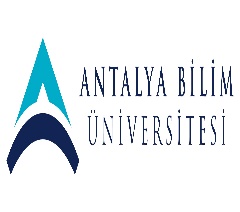 AKTS DERS TANITIM FORMUAKTS DERS TANITIM FORMUAKTS DERS TANITIM FORMUAKTS DERS TANITIM FORMUAKTS DERS TANITIM FORMUAKTS DERS TANITIM FORMUAKTS DERS TANITIM FORMUAKTS DERS TANITIM FORMUAKTS DERS TANITIM FORMUAKTS DERS TANITIM FORMUAKTS DERS TANITIM FORMUAKTS DERS TANITIM FORMUAKTS DERS TANITIM FORMUAKTS DERS TANITIM FORMUAKTS DERS TANITIM FORMUAKTS DERS TANITIM FORMUAKTS DERS TANITIM FORMUAKTS DERS TANITIM FORMUAKTS DERS TANITIM FORMUAKTS DERS TANITIM FORMUAKTS DERS TANITIM FORMUAKTS DERS TANITIM FORMUAKTS DERS TANITIM FORMUAKTS DERS TANITIM FORMU	I. BÖLÜM (Senato Onayı)	I. BÖLÜM (Senato Onayı)	I. BÖLÜM (Senato Onayı)	I. BÖLÜM (Senato Onayı)	I. BÖLÜM (Senato Onayı)	I. BÖLÜM (Senato Onayı)	I. BÖLÜM (Senato Onayı)	I. BÖLÜM (Senato Onayı)	I. BÖLÜM (Senato Onayı)	I. BÖLÜM (Senato Onayı)	I. BÖLÜM (Senato Onayı)	I. BÖLÜM (Senato Onayı)	I. BÖLÜM (Senato Onayı)	I. BÖLÜM (Senato Onayı)	I. BÖLÜM (Senato Onayı)	I. BÖLÜM (Senato Onayı)	I. BÖLÜM (Senato Onayı)	I. BÖLÜM (Senato Onayı)	I. BÖLÜM (Senato Onayı)	I. BÖLÜM (Senato Onayı)	I. BÖLÜM (Senato Onayı)	I. BÖLÜM (Senato Onayı)	I. BÖLÜM (Senato Onayı)	I. BÖLÜM (Senato Onayı)	I. BÖLÜM (Senato Onayı)Dersi Açan Fakülte /YOHUKUKHUKUKHUKUKHUKUKHUKUKHUKUKHUKUKHUKUKHUKUKHUKUKHUKUKHUKUKHUKUKHUKUKHUKUKHUKUKHUKUKHUKUKHUKUKHUKUKHUKUKHUKUKHUKUKHUKUKDersi Açan BölümHUKUKHUKUKHUKUKHUKUKHUKUKHUKUKHUKUKHUKUKHUKUKHUKUKHUKUKHUKUKHUKUKHUKUKHUKUKHUKUKHUKUKHUKUKHUKUKHUKUKHUKUKHUKUKHUKUKHUKUKDersi Alan Program (lar)HUKUKHUKUKHUKUKHUKUKHUKUKHUKUKHUKUKHUKUKHUKUKHUKUKHUKUKHUKUKHUKUKSeçmeliSeçmeliSeçmeliSeçmeliSeçmeliSeçmeliSeçmeliSeçmeliSeçmeliSeçmeliSeçmeliDersi Alan Program (lar)Dersi Alan Program (lar)Ders Kodu LAW 374LAW 374LAW 374LAW 374LAW 374LAW 374LAW 374LAW 374LAW 374LAW 374LAW 374LAW 374LAW 374LAW 374LAW 374LAW 374LAW 374LAW 374LAW 374LAW 374LAW 374LAW 374LAW 374LAW 374Ders AdıUlusal TahkimUlusal TahkimUlusal TahkimUlusal TahkimUlusal TahkimUlusal TahkimUlusal TahkimUlusal TahkimUlusal TahkimUlusal TahkimUlusal TahkimUlusal TahkimUlusal TahkimUlusal TahkimUlusal TahkimUlusal TahkimUlusal TahkimUlusal TahkimUlusal TahkimUlusal TahkimUlusal TahkimUlusal TahkimUlusal TahkimUlusal TahkimÖğretim dili TürkçeTürkçeTürkçeTürkçeTürkçeTürkçeTürkçeTürkçeTürkçeTürkçeTürkçeTürkçeTürkçeTürkçeTürkçeTürkçeTürkçeTürkçeTürkçeTürkçeTürkçeTürkçeTürkçeTürkçeDers TürüDersDersDersDersDersDersDersDersDersDersDersDersDersDersDersDersDersDersDersDersDersDersDersDersDers SeviyesiLisansLisansLisansLisansLisansLisansLisansLisansLisansLisansLisansLisansLisansLisansLisansLisansLisansLisansLisansLisansLisansLisansLisansLisansHaftalık Ders SaatiDers: 2Ders: 2Ders: 2Ders: 2Ders: 2Ders: 2Lab: -Lab: -Lab: -Uygulama-Uygulama-Uygulama-Uygulama-Uygulama-Uygulama-Uygulama-Uygulama-Diğer: -Diğer: -Diğer: -Diğer: -Diğer: -Diğer: -Diğer: -AKTS Kredisi222222222222222222222222Notlandırma TürüHarf NotuHarf NotuHarf NotuHarf NotuHarf NotuHarf NotuHarf NotuHarf NotuHarf NotuHarf NotuHarf NotuHarf NotuHarf NotuHarf NotuHarf NotuHarf NotuHarf NotuHarf NotuHarf NotuHarf NotuHarf NotuHarf NotuHarf NotuHarf NotuÖn koşul/larYOKYOKYOKYOKYOKYOKYOKYOKYOKYOKYOKYOKYOKYOKYOKYOKYOKYOKYOKYOKYOKYOKYOKYOKYan koşul/larYOKYOKYOKYOKYOKYOKYOKYOKYOKYOKYOKYOKYOKYOKYOKYOKYOKYOKYOKYOKYOKYOKYOKYOKKayıt KısıtlamasıBölüm öğrencisi olmayanlar için öğretim elemanının onayı gerekir.Bölüm öğrencisi olmayanlar için öğretim elemanının onayı gerekir.Bölüm öğrencisi olmayanlar için öğretim elemanının onayı gerekir.Bölüm öğrencisi olmayanlar için öğretim elemanının onayı gerekir.Bölüm öğrencisi olmayanlar için öğretim elemanının onayı gerekir.Bölüm öğrencisi olmayanlar için öğretim elemanının onayı gerekir.Bölüm öğrencisi olmayanlar için öğretim elemanının onayı gerekir.Bölüm öğrencisi olmayanlar için öğretim elemanının onayı gerekir.Bölüm öğrencisi olmayanlar için öğretim elemanının onayı gerekir.Bölüm öğrencisi olmayanlar için öğretim elemanının onayı gerekir.Bölüm öğrencisi olmayanlar için öğretim elemanının onayı gerekir.Bölüm öğrencisi olmayanlar için öğretim elemanının onayı gerekir.Bölüm öğrencisi olmayanlar için öğretim elemanının onayı gerekir.Bölüm öğrencisi olmayanlar için öğretim elemanının onayı gerekir.Bölüm öğrencisi olmayanlar için öğretim elemanının onayı gerekir.Bölüm öğrencisi olmayanlar için öğretim elemanının onayı gerekir.Bölüm öğrencisi olmayanlar için öğretim elemanının onayı gerekir.Bölüm öğrencisi olmayanlar için öğretim elemanının onayı gerekir.Bölüm öğrencisi olmayanlar için öğretim elemanının onayı gerekir.Bölüm öğrencisi olmayanlar için öğretim elemanının onayı gerekir.Bölüm öğrencisi olmayanlar için öğretim elemanının onayı gerekir.Bölüm öğrencisi olmayanlar için öğretim elemanının onayı gerekir.Bölüm öğrencisi olmayanlar için öğretim elemanının onayı gerekir.Bölüm öğrencisi olmayanlar için öğretim elemanının onayı gerekir.Dersin Amacı Dersi alan öğrencilerin, Hukuk Muhakemeleri Kanunu’nda düzenlenmiş olan ve mahkeme yargısına alternatif uyuşmazlık çözüm yolu oluşturan ulusal tahkim hakkında genel bilgiler verilmesi, tahkim sürecinin başlaması, yürütülmesi ve sonlandırılmasına ilişkin yargılama faaliyetine hakim olmaları ve bu bilgileri uygulamada kullanabilecek düzeye sahip olmaları.Dersi alan öğrencilerin, Hukuk Muhakemeleri Kanunu’nda düzenlenmiş olan ve mahkeme yargısına alternatif uyuşmazlık çözüm yolu oluşturan ulusal tahkim hakkında genel bilgiler verilmesi, tahkim sürecinin başlaması, yürütülmesi ve sonlandırılmasına ilişkin yargılama faaliyetine hakim olmaları ve bu bilgileri uygulamada kullanabilecek düzeye sahip olmaları.Dersi alan öğrencilerin, Hukuk Muhakemeleri Kanunu’nda düzenlenmiş olan ve mahkeme yargısına alternatif uyuşmazlık çözüm yolu oluşturan ulusal tahkim hakkında genel bilgiler verilmesi, tahkim sürecinin başlaması, yürütülmesi ve sonlandırılmasına ilişkin yargılama faaliyetine hakim olmaları ve bu bilgileri uygulamada kullanabilecek düzeye sahip olmaları.Dersi alan öğrencilerin, Hukuk Muhakemeleri Kanunu’nda düzenlenmiş olan ve mahkeme yargısına alternatif uyuşmazlık çözüm yolu oluşturan ulusal tahkim hakkında genel bilgiler verilmesi, tahkim sürecinin başlaması, yürütülmesi ve sonlandırılmasına ilişkin yargılama faaliyetine hakim olmaları ve bu bilgileri uygulamada kullanabilecek düzeye sahip olmaları.Dersi alan öğrencilerin, Hukuk Muhakemeleri Kanunu’nda düzenlenmiş olan ve mahkeme yargısına alternatif uyuşmazlık çözüm yolu oluşturan ulusal tahkim hakkında genel bilgiler verilmesi, tahkim sürecinin başlaması, yürütülmesi ve sonlandırılmasına ilişkin yargılama faaliyetine hakim olmaları ve bu bilgileri uygulamada kullanabilecek düzeye sahip olmaları.Dersi alan öğrencilerin, Hukuk Muhakemeleri Kanunu’nda düzenlenmiş olan ve mahkeme yargısına alternatif uyuşmazlık çözüm yolu oluşturan ulusal tahkim hakkında genel bilgiler verilmesi, tahkim sürecinin başlaması, yürütülmesi ve sonlandırılmasına ilişkin yargılama faaliyetine hakim olmaları ve bu bilgileri uygulamada kullanabilecek düzeye sahip olmaları.Dersi alan öğrencilerin, Hukuk Muhakemeleri Kanunu’nda düzenlenmiş olan ve mahkeme yargısına alternatif uyuşmazlık çözüm yolu oluşturan ulusal tahkim hakkında genel bilgiler verilmesi, tahkim sürecinin başlaması, yürütülmesi ve sonlandırılmasına ilişkin yargılama faaliyetine hakim olmaları ve bu bilgileri uygulamada kullanabilecek düzeye sahip olmaları.Dersi alan öğrencilerin, Hukuk Muhakemeleri Kanunu’nda düzenlenmiş olan ve mahkeme yargısına alternatif uyuşmazlık çözüm yolu oluşturan ulusal tahkim hakkında genel bilgiler verilmesi, tahkim sürecinin başlaması, yürütülmesi ve sonlandırılmasına ilişkin yargılama faaliyetine hakim olmaları ve bu bilgileri uygulamada kullanabilecek düzeye sahip olmaları.Dersi alan öğrencilerin, Hukuk Muhakemeleri Kanunu’nda düzenlenmiş olan ve mahkeme yargısına alternatif uyuşmazlık çözüm yolu oluşturan ulusal tahkim hakkında genel bilgiler verilmesi, tahkim sürecinin başlaması, yürütülmesi ve sonlandırılmasına ilişkin yargılama faaliyetine hakim olmaları ve bu bilgileri uygulamada kullanabilecek düzeye sahip olmaları.Dersi alan öğrencilerin, Hukuk Muhakemeleri Kanunu’nda düzenlenmiş olan ve mahkeme yargısına alternatif uyuşmazlık çözüm yolu oluşturan ulusal tahkim hakkında genel bilgiler verilmesi, tahkim sürecinin başlaması, yürütülmesi ve sonlandırılmasına ilişkin yargılama faaliyetine hakim olmaları ve bu bilgileri uygulamada kullanabilecek düzeye sahip olmaları.Dersi alan öğrencilerin, Hukuk Muhakemeleri Kanunu’nda düzenlenmiş olan ve mahkeme yargısına alternatif uyuşmazlık çözüm yolu oluşturan ulusal tahkim hakkında genel bilgiler verilmesi, tahkim sürecinin başlaması, yürütülmesi ve sonlandırılmasına ilişkin yargılama faaliyetine hakim olmaları ve bu bilgileri uygulamada kullanabilecek düzeye sahip olmaları.Dersi alan öğrencilerin, Hukuk Muhakemeleri Kanunu’nda düzenlenmiş olan ve mahkeme yargısına alternatif uyuşmazlık çözüm yolu oluşturan ulusal tahkim hakkında genel bilgiler verilmesi, tahkim sürecinin başlaması, yürütülmesi ve sonlandırılmasına ilişkin yargılama faaliyetine hakim olmaları ve bu bilgileri uygulamada kullanabilecek düzeye sahip olmaları.Dersi alan öğrencilerin, Hukuk Muhakemeleri Kanunu’nda düzenlenmiş olan ve mahkeme yargısına alternatif uyuşmazlık çözüm yolu oluşturan ulusal tahkim hakkında genel bilgiler verilmesi, tahkim sürecinin başlaması, yürütülmesi ve sonlandırılmasına ilişkin yargılama faaliyetine hakim olmaları ve bu bilgileri uygulamada kullanabilecek düzeye sahip olmaları.Dersi alan öğrencilerin, Hukuk Muhakemeleri Kanunu’nda düzenlenmiş olan ve mahkeme yargısına alternatif uyuşmazlık çözüm yolu oluşturan ulusal tahkim hakkında genel bilgiler verilmesi, tahkim sürecinin başlaması, yürütülmesi ve sonlandırılmasına ilişkin yargılama faaliyetine hakim olmaları ve bu bilgileri uygulamada kullanabilecek düzeye sahip olmaları.Dersi alan öğrencilerin, Hukuk Muhakemeleri Kanunu’nda düzenlenmiş olan ve mahkeme yargısına alternatif uyuşmazlık çözüm yolu oluşturan ulusal tahkim hakkında genel bilgiler verilmesi, tahkim sürecinin başlaması, yürütülmesi ve sonlandırılmasına ilişkin yargılama faaliyetine hakim olmaları ve bu bilgileri uygulamada kullanabilecek düzeye sahip olmaları.Dersi alan öğrencilerin, Hukuk Muhakemeleri Kanunu’nda düzenlenmiş olan ve mahkeme yargısına alternatif uyuşmazlık çözüm yolu oluşturan ulusal tahkim hakkında genel bilgiler verilmesi, tahkim sürecinin başlaması, yürütülmesi ve sonlandırılmasına ilişkin yargılama faaliyetine hakim olmaları ve bu bilgileri uygulamada kullanabilecek düzeye sahip olmaları.Dersi alan öğrencilerin, Hukuk Muhakemeleri Kanunu’nda düzenlenmiş olan ve mahkeme yargısına alternatif uyuşmazlık çözüm yolu oluşturan ulusal tahkim hakkında genel bilgiler verilmesi, tahkim sürecinin başlaması, yürütülmesi ve sonlandırılmasına ilişkin yargılama faaliyetine hakim olmaları ve bu bilgileri uygulamada kullanabilecek düzeye sahip olmaları.Dersi alan öğrencilerin, Hukuk Muhakemeleri Kanunu’nda düzenlenmiş olan ve mahkeme yargısına alternatif uyuşmazlık çözüm yolu oluşturan ulusal tahkim hakkında genel bilgiler verilmesi, tahkim sürecinin başlaması, yürütülmesi ve sonlandırılmasına ilişkin yargılama faaliyetine hakim olmaları ve bu bilgileri uygulamada kullanabilecek düzeye sahip olmaları.Dersi alan öğrencilerin, Hukuk Muhakemeleri Kanunu’nda düzenlenmiş olan ve mahkeme yargısına alternatif uyuşmazlık çözüm yolu oluşturan ulusal tahkim hakkında genel bilgiler verilmesi, tahkim sürecinin başlaması, yürütülmesi ve sonlandırılmasına ilişkin yargılama faaliyetine hakim olmaları ve bu bilgileri uygulamada kullanabilecek düzeye sahip olmaları.Dersi alan öğrencilerin, Hukuk Muhakemeleri Kanunu’nda düzenlenmiş olan ve mahkeme yargısına alternatif uyuşmazlık çözüm yolu oluşturan ulusal tahkim hakkında genel bilgiler verilmesi, tahkim sürecinin başlaması, yürütülmesi ve sonlandırılmasına ilişkin yargılama faaliyetine hakim olmaları ve bu bilgileri uygulamada kullanabilecek düzeye sahip olmaları.Dersi alan öğrencilerin, Hukuk Muhakemeleri Kanunu’nda düzenlenmiş olan ve mahkeme yargısına alternatif uyuşmazlık çözüm yolu oluşturan ulusal tahkim hakkında genel bilgiler verilmesi, tahkim sürecinin başlaması, yürütülmesi ve sonlandırılmasına ilişkin yargılama faaliyetine hakim olmaları ve bu bilgileri uygulamada kullanabilecek düzeye sahip olmaları.Dersi alan öğrencilerin, Hukuk Muhakemeleri Kanunu’nda düzenlenmiş olan ve mahkeme yargısına alternatif uyuşmazlık çözüm yolu oluşturan ulusal tahkim hakkında genel bilgiler verilmesi, tahkim sürecinin başlaması, yürütülmesi ve sonlandırılmasına ilişkin yargılama faaliyetine hakim olmaları ve bu bilgileri uygulamada kullanabilecek düzeye sahip olmaları.Dersi alan öğrencilerin, Hukuk Muhakemeleri Kanunu’nda düzenlenmiş olan ve mahkeme yargısına alternatif uyuşmazlık çözüm yolu oluşturan ulusal tahkim hakkında genel bilgiler verilmesi, tahkim sürecinin başlaması, yürütülmesi ve sonlandırılmasına ilişkin yargılama faaliyetine hakim olmaları ve bu bilgileri uygulamada kullanabilecek düzeye sahip olmaları.Dersi alan öğrencilerin, Hukuk Muhakemeleri Kanunu’nda düzenlenmiş olan ve mahkeme yargısına alternatif uyuşmazlık çözüm yolu oluşturan ulusal tahkim hakkında genel bilgiler verilmesi, tahkim sürecinin başlaması, yürütülmesi ve sonlandırılmasına ilişkin yargılama faaliyetine hakim olmaları ve bu bilgileri uygulamada kullanabilecek düzeye sahip olmaları.Ders İçeriği Tahkime ilişkin gelen bilgilerin, hukuki niteliğinin, tahkim türlerinin ve tahkimin konusu, elverişliliği gibi kavramlar, tahkim yargılamasının başlatılmasından sonuçlandırılmasına kadarki yargılama faaliyeti süreci, tahkim neticesinde elde edilen kararın niteliği, karara karşı başvurulabilecek kanun yollarıTahkime ilişkin gelen bilgilerin, hukuki niteliğinin, tahkim türlerinin ve tahkimin konusu, elverişliliği gibi kavramlar, tahkim yargılamasının başlatılmasından sonuçlandırılmasına kadarki yargılama faaliyeti süreci, tahkim neticesinde elde edilen kararın niteliği, karara karşı başvurulabilecek kanun yollarıTahkime ilişkin gelen bilgilerin, hukuki niteliğinin, tahkim türlerinin ve tahkimin konusu, elverişliliği gibi kavramlar, tahkim yargılamasının başlatılmasından sonuçlandırılmasına kadarki yargılama faaliyeti süreci, tahkim neticesinde elde edilen kararın niteliği, karara karşı başvurulabilecek kanun yollarıTahkime ilişkin gelen bilgilerin, hukuki niteliğinin, tahkim türlerinin ve tahkimin konusu, elverişliliği gibi kavramlar, tahkim yargılamasının başlatılmasından sonuçlandırılmasına kadarki yargılama faaliyeti süreci, tahkim neticesinde elde edilen kararın niteliği, karara karşı başvurulabilecek kanun yollarıTahkime ilişkin gelen bilgilerin, hukuki niteliğinin, tahkim türlerinin ve tahkimin konusu, elverişliliği gibi kavramlar, tahkim yargılamasının başlatılmasından sonuçlandırılmasına kadarki yargılama faaliyeti süreci, tahkim neticesinde elde edilen kararın niteliği, karara karşı başvurulabilecek kanun yollarıTahkime ilişkin gelen bilgilerin, hukuki niteliğinin, tahkim türlerinin ve tahkimin konusu, elverişliliği gibi kavramlar, tahkim yargılamasının başlatılmasından sonuçlandırılmasına kadarki yargılama faaliyeti süreci, tahkim neticesinde elde edilen kararın niteliği, karara karşı başvurulabilecek kanun yollarıTahkime ilişkin gelen bilgilerin, hukuki niteliğinin, tahkim türlerinin ve tahkimin konusu, elverişliliği gibi kavramlar, tahkim yargılamasının başlatılmasından sonuçlandırılmasına kadarki yargılama faaliyeti süreci, tahkim neticesinde elde edilen kararın niteliği, karara karşı başvurulabilecek kanun yollarıTahkime ilişkin gelen bilgilerin, hukuki niteliğinin, tahkim türlerinin ve tahkimin konusu, elverişliliği gibi kavramlar, tahkim yargılamasının başlatılmasından sonuçlandırılmasına kadarki yargılama faaliyeti süreci, tahkim neticesinde elde edilen kararın niteliği, karara karşı başvurulabilecek kanun yollarıTahkime ilişkin gelen bilgilerin, hukuki niteliğinin, tahkim türlerinin ve tahkimin konusu, elverişliliği gibi kavramlar, tahkim yargılamasının başlatılmasından sonuçlandırılmasına kadarki yargılama faaliyeti süreci, tahkim neticesinde elde edilen kararın niteliği, karara karşı başvurulabilecek kanun yollarıTahkime ilişkin gelen bilgilerin, hukuki niteliğinin, tahkim türlerinin ve tahkimin konusu, elverişliliği gibi kavramlar, tahkim yargılamasının başlatılmasından sonuçlandırılmasına kadarki yargılama faaliyeti süreci, tahkim neticesinde elde edilen kararın niteliği, karara karşı başvurulabilecek kanun yollarıTahkime ilişkin gelen bilgilerin, hukuki niteliğinin, tahkim türlerinin ve tahkimin konusu, elverişliliği gibi kavramlar, tahkim yargılamasının başlatılmasından sonuçlandırılmasına kadarki yargılama faaliyeti süreci, tahkim neticesinde elde edilen kararın niteliği, karara karşı başvurulabilecek kanun yollarıTahkime ilişkin gelen bilgilerin, hukuki niteliğinin, tahkim türlerinin ve tahkimin konusu, elverişliliği gibi kavramlar, tahkim yargılamasının başlatılmasından sonuçlandırılmasına kadarki yargılama faaliyeti süreci, tahkim neticesinde elde edilen kararın niteliği, karara karşı başvurulabilecek kanun yollarıTahkime ilişkin gelen bilgilerin, hukuki niteliğinin, tahkim türlerinin ve tahkimin konusu, elverişliliği gibi kavramlar, tahkim yargılamasının başlatılmasından sonuçlandırılmasına kadarki yargılama faaliyeti süreci, tahkim neticesinde elde edilen kararın niteliği, karara karşı başvurulabilecek kanun yollarıTahkime ilişkin gelen bilgilerin, hukuki niteliğinin, tahkim türlerinin ve tahkimin konusu, elverişliliği gibi kavramlar, tahkim yargılamasının başlatılmasından sonuçlandırılmasına kadarki yargılama faaliyeti süreci, tahkim neticesinde elde edilen kararın niteliği, karara karşı başvurulabilecek kanun yollarıTahkime ilişkin gelen bilgilerin, hukuki niteliğinin, tahkim türlerinin ve tahkimin konusu, elverişliliği gibi kavramlar, tahkim yargılamasının başlatılmasından sonuçlandırılmasına kadarki yargılama faaliyeti süreci, tahkim neticesinde elde edilen kararın niteliği, karara karşı başvurulabilecek kanun yollarıTahkime ilişkin gelen bilgilerin, hukuki niteliğinin, tahkim türlerinin ve tahkimin konusu, elverişliliği gibi kavramlar, tahkim yargılamasının başlatılmasından sonuçlandırılmasına kadarki yargılama faaliyeti süreci, tahkim neticesinde elde edilen kararın niteliği, karara karşı başvurulabilecek kanun yollarıTahkime ilişkin gelen bilgilerin, hukuki niteliğinin, tahkim türlerinin ve tahkimin konusu, elverişliliği gibi kavramlar, tahkim yargılamasının başlatılmasından sonuçlandırılmasına kadarki yargılama faaliyeti süreci, tahkim neticesinde elde edilen kararın niteliği, karara karşı başvurulabilecek kanun yollarıTahkime ilişkin gelen bilgilerin, hukuki niteliğinin, tahkim türlerinin ve tahkimin konusu, elverişliliği gibi kavramlar, tahkim yargılamasının başlatılmasından sonuçlandırılmasına kadarki yargılama faaliyeti süreci, tahkim neticesinde elde edilen kararın niteliği, karara karşı başvurulabilecek kanun yollarıTahkime ilişkin gelen bilgilerin, hukuki niteliğinin, tahkim türlerinin ve tahkimin konusu, elverişliliği gibi kavramlar, tahkim yargılamasının başlatılmasından sonuçlandırılmasına kadarki yargılama faaliyeti süreci, tahkim neticesinde elde edilen kararın niteliği, karara karşı başvurulabilecek kanun yollarıTahkime ilişkin gelen bilgilerin, hukuki niteliğinin, tahkim türlerinin ve tahkimin konusu, elverişliliği gibi kavramlar, tahkim yargılamasının başlatılmasından sonuçlandırılmasına kadarki yargılama faaliyeti süreci, tahkim neticesinde elde edilen kararın niteliği, karara karşı başvurulabilecek kanun yollarıTahkime ilişkin gelen bilgilerin, hukuki niteliğinin, tahkim türlerinin ve tahkimin konusu, elverişliliği gibi kavramlar, tahkim yargılamasının başlatılmasından sonuçlandırılmasına kadarki yargılama faaliyeti süreci, tahkim neticesinde elde edilen kararın niteliği, karara karşı başvurulabilecek kanun yollarıTahkime ilişkin gelen bilgilerin, hukuki niteliğinin, tahkim türlerinin ve tahkimin konusu, elverişliliği gibi kavramlar, tahkim yargılamasının başlatılmasından sonuçlandırılmasına kadarki yargılama faaliyeti süreci, tahkim neticesinde elde edilen kararın niteliği, karara karşı başvurulabilecek kanun yollarıTahkime ilişkin gelen bilgilerin, hukuki niteliğinin, tahkim türlerinin ve tahkimin konusu, elverişliliği gibi kavramlar, tahkim yargılamasının başlatılmasından sonuçlandırılmasına kadarki yargılama faaliyeti süreci, tahkim neticesinde elde edilen kararın niteliği, karara karşı başvurulabilecek kanun yollarıTahkime ilişkin gelen bilgilerin, hukuki niteliğinin, tahkim türlerinin ve tahkimin konusu, elverişliliği gibi kavramlar, tahkim yargılamasının başlatılmasından sonuçlandırılmasına kadarki yargılama faaliyeti süreci, tahkim neticesinde elde edilen kararın niteliği, karara karşı başvurulabilecek kanun yollarıÖğrenim Çıktıları ÖÇ1ÖÇ1Tahkim hakkında temel kavramları özümserTahkim anlaşmasını tanır, tahkime elverişlilik kavramını öğrenirTahkim yolları hakkında bilgi sahibi olur,Tahkim yargılamasına hakim olurTahkim neticesinde verilecek kararı ve işlevini öğrenirTahkim kararlarının uygulanmasına ve bu kararlara ilişkin başvurulabilecek prosedürlere hakim olurTahkim hakkında temel kavramları özümserTahkim anlaşmasını tanır, tahkime elverişlilik kavramını öğrenirTahkim yolları hakkında bilgi sahibi olur,Tahkim yargılamasına hakim olurTahkim neticesinde verilecek kararı ve işlevini öğrenirTahkim kararlarının uygulanmasına ve bu kararlara ilişkin başvurulabilecek prosedürlere hakim olurTahkim hakkında temel kavramları özümserTahkim anlaşmasını tanır, tahkime elverişlilik kavramını öğrenirTahkim yolları hakkında bilgi sahibi olur,Tahkim yargılamasına hakim olurTahkim neticesinde verilecek kararı ve işlevini öğrenirTahkim kararlarının uygulanmasına ve bu kararlara ilişkin başvurulabilecek prosedürlere hakim olurTahkim hakkında temel kavramları özümserTahkim anlaşmasını tanır, tahkime elverişlilik kavramını öğrenirTahkim yolları hakkında bilgi sahibi olur,Tahkim yargılamasına hakim olurTahkim neticesinde verilecek kararı ve işlevini öğrenirTahkim kararlarının uygulanmasına ve bu kararlara ilişkin başvurulabilecek prosedürlere hakim olurTahkim hakkında temel kavramları özümserTahkim anlaşmasını tanır, tahkime elverişlilik kavramını öğrenirTahkim yolları hakkında bilgi sahibi olur,Tahkim yargılamasına hakim olurTahkim neticesinde verilecek kararı ve işlevini öğrenirTahkim kararlarının uygulanmasına ve bu kararlara ilişkin başvurulabilecek prosedürlere hakim olurTahkim hakkında temel kavramları özümserTahkim anlaşmasını tanır, tahkime elverişlilik kavramını öğrenirTahkim yolları hakkında bilgi sahibi olur,Tahkim yargılamasına hakim olurTahkim neticesinde verilecek kararı ve işlevini öğrenirTahkim kararlarının uygulanmasına ve bu kararlara ilişkin başvurulabilecek prosedürlere hakim olurTahkim hakkında temel kavramları özümserTahkim anlaşmasını tanır, tahkime elverişlilik kavramını öğrenirTahkim yolları hakkında bilgi sahibi olur,Tahkim yargılamasına hakim olurTahkim neticesinde verilecek kararı ve işlevini öğrenirTahkim kararlarının uygulanmasına ve bu kararlara ilişkin başvurulabilecek prosedürlere hakim olurTahkim hakkında temel kavramları özümserTahkim anlaşmasını tanır, tahkime elverişlilik kavramını öğrenirTahkim yolları hakkında bilgi sahibi olur,Tahkim yargılamasına hakim olurTahkim neticesinde verilecek kararı ve işlevini öğrenirTahkim kararlarının uygulanmasına ve bu kararlara ilişkin başvurulabilecek prosedürlere hakim olurTahkim hakkında temel kavramları özümserTahkim anlaşmasını tanır, tahkime elverişlilik kavramını öğrenirTahkim yolları hakkında bilgi sahibi olur,Tahkim yargılamasına hakim olurTahkim neticesinde verilecek kararı ve işlevini öğrenirTahkim kararlarının uygulanmasına ve bu kararlara ilişkin başvurulabilecek prosedürlere hakim olurTahkim hakkında temel kavramları özümserTahkim anlaşmasını tanır, tahkime elverişlilik kavramını öğrenirTahkim yolları hakkında bilgi sahibi olur,Tahkim yargılamasına hakim olurTahkim neticesinde verilecek kararı ve işlevini öğrenirTahkim kararlarının uygulanmasına ve bu kararlara ilişkin başvurulabilecek prosedürlere hakim olurTahkim hakkında temel kavramları özümserTahkim anlaşmasını tanır, tahkime elverişlilik kavramını öğrenirTahkim yolları hakkında bilgi sahibi olur,Tahkim yargılamasına hakim olurTahkim neticesinde verilecek kararı ve işlevini öğrenirTahkim kararlarının uygulanmasına ve bu kararlara ilişkin başvurulabilecek prosedürlere hakim olurTahkim hakkında temel kavramları özümserTahkim anlaşmasını tanır, tahkime elverişlilik kavramını öğrenirTahkim yolları hakkında bilgi sahibi olur,Tahkim yargılamasına hakim olurTahkim neticesinde verilecek kararı ve işlevini öğrenirTahkim kararlarının uygulanmasına ve bu kararlara ilişkin başvurulabilecek prosedürlere hakim olurTahkim hakkında temel kavramları özümserTahkim anlaşmasını tanır, tahkime elverişlilik kavramını öğrenirTahkim yolları hakkında bilgi sahibi olur,Tahkim yargılamasına hakim olurTahkim neticesinde verilecek kararı ve işlevini öğrenirTahkim kararlarının uygulanmasına ve bu kararlara ilişkin başvurulabilecek prosedürlere hakim olurTahkim hakkında temel kavramları özümserTahkim anlaşmasını tanır, tahkime elverişlilik kavramını öğrenirTahkim yolları hakkında bilgi sahibi olur,Tahkim yargılamasına hakim olurTahkim neticesinde verilecek kararı ve işlevini öğrenirTahkim kararlarının uygulanmasına ve bu kararlara ilişkin başvurulabilecek prosedürlere hakim olurTahkim hakkında temel kavramları özümserTahkim anlaşmasını tanır, tahkime elverişlilik kavramını öğrenirTahkim yolları hakkında bilgi sahibi olur,Tahkim yargılamasına hakim olurTahkim neticesinde verilecek kararı ve işlevini öğrenirTahkim kararlarının uygulanmasına ve bu kararlara ilişkin başvurulabilecek prosedürlere hakim olurTahkim hakkında temel kavramları özümserTahkim anlaşmasını tanır, tahkime elverişlilik kavramını öğrenirTahkim yolları hakkında bilgi sahibi olur,Tahkim yargılamasına hakim olurTahkim neticesinde verilecek kararı ve işlevini öğrenirTahkim kararlarının uygulanmasına ve bu kararlara ilişkin başvurulabilecek prosedürlere hakim olurTahkim hakkında temel kavramları özümserTahkim anlaşmasını tanır, tahkime elverişlilik kavramını öğrenirTahkim yolları hakkında bilgi sahibi olur,Tahkim yargılamasına hakim olurTahkim neticesinde verilecek kararı ve işlevini öğrenirTahkim kararlarının uygulanmasına ve bu kararlara ilişkin başvurulabilecek prosedürlere hakim olurTahkim hakkında temel kavramları özümserTahkim anlaşmasını tanır, tahkime elverişlilik kavramını öğrenirTahkim yolları hakkında bilgi sahibi olur,Tahkim yargılamasına hakim olurTahkim neticesinde verilecek kararı ve işlevini öğrenirTahkim kararlarının uygulanmasına ve bu kararlara ilişkin başvurulabilecek prosedürlere hakim olurTahkim hakkında temel kavramları özümserTahkim anlaşmasını tanır, tahkime elverişlilik kavramını öğrenirTahkim yolları hakkında bilgi sahibi olur,Tahkim yargılamasına hakim olurTahkim neticesinde verilecek kararı ve işlevini öğrenirTahkim kararlarının uygulanmasına ve bu kararlara ilişkin başvurulabilecek prosedürlere hakim olurTahkim hakkında temel kavramları özümserTahkim anlaşmasını tanır, tahkime elverişlilik kavramını öğrenirTahkim yolları hakkında bilgi sahibi olur,Tahkim yargılamasına hakim olurTahkim neticesinde verilecek kararı ve işlevini öğrenirTahkim kararlarının uygulanmasına ve bu kararlara ilişkin başvurulabilecek prosedürlere hakim olurTahkim hakkında temel kavramları özümserTahkim anlaşmasını tanır, tahkime elverişlilik kavramını öğrenirTahkim yolları hakkında bilgi sahibi olur,Tahkim yargılamasına hakim olurTahkim neticesinde verilecek kararı ve işlevini öğrenirTahkim kararlarının uygulanmasına ve bu kararlara ilişkin başvurulabilecek prosedürlere hakim olurTahkim hakkında temel kavramları özümserTahkim anlaşmasını tanır, tahkime elverişlilik kavramını öğrenirTahkim yolları hakkında bilgi sahibi olur,Tahkim yargılamasına hakim olurTahkim neticesinde verilecek kararı ve işlevini öğrenirTahkim kararlarının uygulanmasına ve bu kararlara ilişkin başvurulabilecek prosedürlere hakim olurÖğrenim Çıktıları ÖÇ2ÖÇ2Tahkim hakkında temel kavramları özümserTahkim anlaşmasını tanır, tahkime elverişlilik kavramını öğrenirTahkim yolları hakkında bilgi sahibi olur,Tahkim yargılamasına hakim olurTahkim neticesinde verilecek kararı ve işlevini öğrenirTahkim kararlarının uygulanmasına ve bu kararlara ilişkin başvurulabilecek prosedürlere hakim olurTahkim hakkında temel kavramları özümserTahkim anlaşmasını tanır, tahkime elverişlilik kavramını öğrenirTahkim yolları hakkında bilgi sahibi olur,Tahkim yargılamasına hakim olurTahkim neticesinde verilecek kararı ve işlevini öğrenirTahkim kararlarının uygulanmasına ve bu kararlara ilişkin başvurulabilecek prosedürlere hakim olurTahkim hakkında temel kavramları özümserTahkim anlaşmasını tanır, tahkime elverişlilik kavramını öğrenirTahkim yolları hakkında bilgi sahibi olur,Tahkim yargılamasına hakim olurTahkim neticesinde verilecek kararı ve işlevini öğrenirTahkim kararlarının uygulanmasına ve bu kararlara ilişkin başvurulabilecek prosedürlere hakim olurTahkim hakkında temel kavramları özümserTahkim anlaşmasını tanır, tahkime elverişlilik kavramını öğrenirTahkim yolları hakkında bilgi sahibi olur,Tahkim yargılamasına hakim olurTahkim neticesinde verilecek kararı ve işlevini öğrenirTahkim kararlarının uygulanmasına ve bu kararlara ilişkin başvurulabilecek prosedürlere hakim olurTahkim hakkında temel kavramları özümserTahkim anlaşmasını tanır, tahkime elverişlilik kavramını öğrenirTahkim yolları hakkında bilgi sahibi olur,Tahkim yargılamasına hakim olurTahkim neticesinde verilecek kararı ve işlevini öğrenirTahkim kararlarının uygulanmasına ve bu kararlara ilişkin başvurulabilecek prosedürlere hakim olurTahkim hakkında temel kavramları özümserTahkim anlaşmasını tanır, tahkime elverişlilik kavramını öğrenirTahkim yolları hakkında bilgi sahibi olur,Tahkim yargılamasına hakim olurTahkim neticesinde verilecek kararı ve işlevini öğrenirTahkim kararlarının uygulanmasına ve bu kararlara ilişkin başvurulabilecek prosedürlere hakim olurTahkim hakkında temel kavramları özümserTahkim anlaşmasını tanır, tahkime elverişlilik kavramını öğrenirTahkim yolları hakkında bilgi sahibi olur,Tahkim yargılamasına hakim olurTahkim neticesinde verilecek kararı ve işlevini öğrenirTahkim kararlarının uygulanmasına ve bu kararlara ilişkin başvurulabilecek prosedürlere hakim olurTahkim hakkında temel kavramları özümserTahkim anlaşmasını tanır, tahkime elverişlilik kavramını öğrenirTahkim yolları hakkında bilgi sahibi olur,Tahkim yargılamasına hakim olurTahkim neticesinde verilecek kararı ve işlevini öğrenirTahkim kararlarının uygulanmasına ve bu kararlara ilişkin başvurulabilecek prosedürlere hakim olurTahkim hakkında temel kavramları özümserTahkim anlaşmasını tanır, tahkime elverişlilik kavramını öğrenirTahkim yolları hakkında bilgi sahibi olur,Tahkim yargılamasına hakim olurTahkim neticesinde verilecek kararı ve işlevini öğrenirTahkim kararlarının uygulanmasına ve bu kararlara ilişkin başvurulabilecek prosedürlere hakim olurTahkim hakkında temel kavramları özümserTahkim anlaşmasını tanır, tahkime elverişlilik kavramını öğrenirTahkim yolları hakkında bilgi sahibi olur,Tahkim yargılamasına hakim olurTahkim neticesinde verilecek kararı ve işlevini öğrenirTahkim kararlarının uygulanmasına ve bu kararlara ilişkin başvurulabilecek prosedürlere hakim olurTahkim hakkında temel kavramları özümserTahkim anlaşmasını tanır, tahkime elverişlilik kavramını öğrenirTahkim yolları hakkında bilgi sahibi olur,Tahkim yargılamasına hakim olurTahkim neticesinde verilecek kararı ve işlevini öğrenirTahkim kararlarının uygulanmasına ve bu kararlara ilişkin başvurulabilecek prosedürlere hakim olurTahkim hakkında temel kavramları özümserTahkim anlaşmasını tanır, tahkime elverişlilik kavramını öğrenirTahkim yolları hakkında bilgi sahibi olur,Tahkim yargılamasına hakim olurTahkim neticesinde verilecek kararı ve işlevini öğrenirTahkim kararlarının uygulanmasına ve bu kararlara ilişkin başvurulabilecek prosedürlere hakim olurTahkim hakkında temel kavramları özümserTahkim anlaşmasını tanır, tahkime elverişlilik kavramını öğrenirTahkim yolları hakkında bilgi sahibi olur,Tahkim yargılamasına hakim olurTahkim neticesinde verilecek kararı ve işlevini öğrenirTahkim kararlarının uygulanmasına ve bu kararlara ilişkin başvurulabilecek prosedürlere hakim olurTahkim hakkında temel kavramları özümserTahkim anlaşmasını tanır, tahkime elverişlilik kavramını öğrenirTahkim yolları hakkında bilgi sahibi olur,Tahkim yargılamasına hakim olurTahkim neticesinde verilecek kararı ve işlevini öğrenirTahkim kararlarının uygulanmasına ve bu kararlara ilişkin başvurulabilecek prosedürlere hakim olurTahkim hakkında temel kavramları özümserTahkim anlaşmasını tanır, tahkime elverişlilik kavramını öğrenirTahkim yolları hakkında bilgi sahibi olur,Tahkim yargılamasına hakim olurTahkim neticesinde verilecek kararı ve işlevini öğrenirTahkim kararlarının uygulanmasına ve bu kararlara ilişkin başvurulabilecek prosedürlere hakim olurTahkim hakkında temel kavramları özümserTahkim anlaşmasını tanır, tahkime elverişlilik kavramını öğrenirTahkim yolları hakkında bilgi sahibi olur,Tahkim yargılamasına hakim olurTahkim neticesinde verilecek kararı ve işlevini öğrenirTahkim kararlarının uygulanmasına ve bu kararlara ilişkin başvurulabilecek prosedürlere hakim olurTahkim hakkında temel kavramları özümserTahkim anlaşmasını tanır, tahkime elverişlilik kavramını öğrenirTahkim yolları hakkında bilgi sahibi olur,Tahkim yargılamasına hakim olurTahkim neticesinde verilecek kararı ve işlevini öğrenirTahkim kararlarının uygulanmasına ve bu kararlara ilişkin başvurulabilecek prosedürlere hakim olurTahkim hakkında temel kavramları özümserTahkim anlaşmasını tanır, tahkime elverişlilik kavramını öğrenirTahkim yolları hakkında bilgi sahibi olur,Tahkim yargılamasına hakim olurTahkim neticesinde verilecek kararı ve işlevini öğrenirTahkim kararlarının uygulanmasına ve bu kararlara ilişkin başvurulabilecek prosedürlere hakim olurTahkim hakkında temel kavramları özümserTahkim anlaşmasını tanır, tahkime elverişlilik kavramını öğrenirTahkim yolları hakkında bilgi sahibi olur,Tahkim yargılamasına hakim olurTahkim neticesinde verilecek kararı ve işlevini öğrenirTahkim kararlarının uygulanmasına ve bu kararlara ilişkin başvurulabilecek prosedürlere hakim olurTahkim hakkında temel kavramları özümserTahkim anlaşmasını tanır, tahkime elverişlilik kavramını öğrenirTahkim yolları hakkında bilgi sahibi olur,Tahkim yargılamasına hakim olurTahkim neticesinde verilecek kararı ve işlevini öğrenirTahkim kararlarının uygulanmasına ve bu kararlara ilişkin başvurulabilecek prosedürlere hakim olurTahkim hakkında temel kavramları özümserTahkim anlaşmasını tanır, tahkime elverişlilik kavramını öğrenirTahkim yolları hakkında bilgi sahibi olur,Tahkim yargılamasına hakim olurTahkim neticesinde verilecek kararı ve işlevini öğrenirTahkim kararlarının uygulanmasına ve bu kararlara ilişkin başvurulabilecek prosedürlere hakim olurTahkim hakkında temel kavramları özümserTahkim anlaşmasını tanır, tahkime elverişlilik kavramını öğrenirTahkim yolları hakkında bilgi sahibi olur,Tahkim yargılamasına hakim olurTahkim neticesinde verilecek kararı ve işlevini öğrenirTahkim kararlarının uygulanmasına ve bu kararlara ilişkin başvurulabilecek prosedürlere hakim olurÖğrenim Çıktıları ÖÇ3ÖÇ3Tahkim hakkında temel kavramları özümserTahkim anlaşmasını tanır, tahkime elverişlilik kavramını öğrenirTahkim yolları hakkında bilgi sahibi olur,Tahkim yargılamasına hakim olurTahkim neticesinde verilecek kararı ve işlevini öğrenirTahkim kararlarının uygulanmasına ve bu kararlara ilişkin başvurulabilecek prosedürlere hakim olurTahkim hakkında temel kavramları özümserTahkim anlaşmasını tanır, tahkime elverişlilik kavramını öğrenirTahkim yolları hakkında bilgi sahibi olur,Tahkim yargılamasına hakim olurTahkim neticesinde verilecek kararı ve işlevini öğrenirTahkim kararlarının uygulanmasına ve bu kararlara ilişkin başvurulabilecek prosedürlere hakim olurTahkim hakkında temel kavramları özümserTahkim anlaşmasını tanır, tahkime elverişlilik kavramını öğrenirTahkim yolları hakkında bilgi sahibi olur,Tahkim yargılamasına hakim olurTahkim neticesinde verilecek kararı ve işlevini öğrenirTahkim kararlarının uygulanmasına ve bu kararlara ilişkin başvurulabilecek prosedürlere hakim olurTahkim hakkında temel kavramları özümserTahkim anlaşmasını tanır, tahkime elverişlilik kavramını öğrenirTahkim yolları hakkında bilgi sahibi olur,Tahkim yargılamasına hakim olurTahkim neticesinde verilecek kararı ve işlevini öğrenirTahkim kararlarının uygulanmasına ve bu kararlara ilişkin başvurulabilecek prosedürlere hakim olurTahkim hakkında temel kavramları özümserTahkim anlaşmasını tanır, tahkime elverişlilik kavramını öğrenirTahkim yolları hakkında bilgi sahibi olur,Tahkim yargılamasına hakim olurTahkim neticesinde verilecek kararı ve işlevini öğrenirTahkim kararlarının uygulanmasına ve bu kararlara ilişkin başvurulabilecek prosedürlere hakim olurTahkim hakkında temel kavramları özümserTahkim anlaşmasını tanır, tahkime elverişlilik kavramını öğrenirTahkim yolları hakkında bilgi sahibi olur,Tahkim yargılamasına hakim olurTahkim neticesinde verilecek kararı ve işlevini öğrenirTahkim kararlarının uygulanmasına ve bu kararlara ilişkin başvurulabilecek prosedürlere hakim olurTahkim hakkında temel kavramları özümserTahkim anlaşmasını tanır, tahkime elverişlilik kavramını öğrenirTahkim yolları hakkında bilgi sahibi olur,Tahkim yargılamasına hakim olurTahkim neticesinde verilecek kararı ve işlevini öğrenirTahkim kararlarının uygulanmasına ve bu kararlara ilişkin başvurulabilecek prosedürlere hakim olurTahkim hakkında temel kavramları özümserTahkim anlaşmasını tanır, tahkime elverişlilik kavramını öğrenirTahkim yolları hakkında bilgi sahibi olur,Tahkim yargılamasına hakim olurTahkim neticesinde verilecek kararı ve işlevini öğrenirTahkim kararlarının uygulanmasına ve bu kararlara ilişkin başvurulabilecek prosedürlere hakim olurTahkim hakkında temel kavramları özümserTahkim anlaşmasını tanır, tahkime elverişlilik kavramını öğrenirTahkim yolları hakkında bilgi sahibi olur,Tahkim yargılamasına hakim olurTahkim neticesinde verilecek kararı ve işlevini öğrenirTahkim kararlarının uygulanmasına ve bu kararlara ilişkin başvurulabilecek prosedürlere hakim olurTahkim hakkında temel kavramları özümserTahkim anlaşmasını tanır, tahkime elverişlilik kavramını öğrenirTahkim yolları hakkında bilgi sahibi olur,Tahkim yargılamasına hakim olurTahkim neticesinde verilecek kararı ve işlevini öğrenirTahkim kararlarının uygulanmasına ve bu kararlara ilişkin başvurulabilecek prosedürlere hakim olurTahkim hakkında temel kavramları özümserTahkim anlaşmasını tanır, tahkime elverişlilik kavramını öğrenirTahkim yolları hakkında bilgi sahibi olur,Tahkim yargılamasına hakim olurTahkim neticesinde verilecek kararı ve işlevini öğrenirTahkim kararlarının uygulanmasına ve bu kararlara ilişkin başvurulabilecek prosedürlere hakim olurTahkim hakkında temel kavramları özümserTahkim anlaşmasını tanır, tahkime elverişlilik kavramını öğrenirTahkim yolları hakkında bilgi sahibi olur,Tahkim yargılamasına hakim olurTahkim neticesinde verilecek kararı ve işlevini öğrenirTahkim kararlarının uygulanmasına ve bu kararlara ilişkin başvurulabilecek prosedürlere hakim olurTahkim hakkında temel kavramları özümserTahkim anlaşmasını tanır, tahkime elverişlilik kavramını öğrenirTahkim yolları hakkında bilgi sahibi olur,Tahkim yargılamasına hakim olurTahkim neticesinde verilecek kararı ve işlevini öğrenirTahkim kararlarının uygulanmasına ve bu kararlara ilişkin başvurulabilecek prosedürlere hakim olurTahkim hakkında temel kavramları özümserTahkim anlaşmasını tanır, tahkime elverişlilik kavramını öğrenirTahkim yolları hakkında bilgi sahibi olur,Tahkim yargılamasına hakim olurTahkim neticesinde verilecek kararı ve işlevini öğrenirTahkim kararlarının uygulanmasına ve bu kararlara ilişkin başvurulabilecek prosedürlere hakim olurTahkim hakkında temel kavramları özümserTahkim anlaşmasını tanır, tahkime elverişlilik kavramını öğrenirTahkim yolları hakkında bilgi sahibi olur,Tahkim yargılamasına hakim olurTahkim neticesinde verilecek kararı ve işlevini öğrenirTahkim kararlarının uygulanmasına ve bu kararlara ilişkin başvurulabilecek prosedürlere hakim olurTahkim hakkında temel kavramları özümserTahkim anlaşmasını tanır, tahkime elverişlilik kavramını öğrenirTahkim yolları hakkında bilgi sahibi olur,Tahkim yargılamasına hakim olurTahkim neticesinde verilecek kararı ve işlevini öğrenirTahkim kararlarının uygulanmasına ve bu kararlara ilişkin başvurulabilecek prosedürlere hakim olurTahkim hakkında temel kavramları özümserTahkim anlaşmasını tanır, tahkime elverişlilik kavramını öğrenirTahkim yolları hakkında bilgi sahibi olur,Tahkim yargılamasına hakim olurTahkim neticesinde verilecek kararı ve işlevini öğrenirTahkim kararlarının uygulanmasına ve bu kararlara ilişkin başvurulabilecek prosedürlere hakim olurTahkim hakkında temel kavramları özümserTahkim anlaşmasını tanır, tahkime elverişlilik kavramını öğrenirTahkim yolları hakkında bilgi sahibi olur,Tahkim yargılamasına hakim olurTahkim neticesinde verilecek kararı ve işlevini öğrenirTahkim kararlarının uygulanmasına ve bu kararlara ilişkin başvurulabilecek prosedürlere hakim olurTahkim hakkında temel kavramları özümserTahkim anlaşmasını tanır, tahkime elverişlilik kavramını öğrenirTahkim yolları hakkında bilgi sahibi olur,Tahkim yargılamasına hakim olurTahkim neticesinde verilecek kararı ve işlevini öğrenirTahkim kararlarının uygulanmasına ve bu kararlara ilişkin başvurulabilecek prosedürlere hakim olurTahkim hakkında temel kavramları özümserTahkim anlaşmasını tanır, tahkime elverişlilik kavramını öğrenirTahkim yolları hakkında bilgi sahibi olur,Tahkim yargılamasına hakim olurTahkim neticesinde verilecek kararı ve işlevini öğrenirTahkim kararlarının uygulanmasına ve bu kararlara ilişkin başvurulabilecek prosedürlere hakim olurTahkim hakkında temel kavramları özümserTahkim anlaşmasını tanır, tahkime elverişlilik kavramını öğrenirTahkim yolları hakkında bilgi sahibi olur,Tahkim yargılamasına hakim olurTahkim neticesinde verilecek kararı ve işlevini öğrenirTahkim kararlarının uygulanmasına ve bu kararlara ilişkin başvurulabilecek prosedürlere hakim olurTahkim hakkında temel kavramları özümserTahkim anlaşmasını tanır, tahkime elverişlilik kavramını öğrenirTahkim yolları hakkında bilgi sahibi olur,Tahkim yargılamasına hakim olurTahkim neticesinde verilecek kararı ve işlevini öğrenirTahkim kararlarının uygulanmasına ve bu kararlara ilişkin başvurulabilecek prosedürlere hakim olurÖğrenim Çıktıları ÖÇ4ÖÇ4Tahkim hakkında temel kavramları özümserTahkim anlaşmasını tanır, tahkime elverişlilik kavramını öğrenirTahkim yolları hakkında bilgi sahibi olur,Tahkim yargılamasına hakim olurTahkim neticesinde verilecek kararı ve işlevini öğrenirTahkim kararlarının uygulanmasına ve bu kararlara ilişkin başvurulabilecek prosedürlere hakim olurTahkim hakkında temel kavramları özümserTahkim anlaşmasını tanır, tahkime elverişlilik kavramını öğrenirTahkim yolları hakkında bilgi sahibi olur,Tahkim yargılamasına hakim olurTahkim neticesinde verilecek kararı ve işlevini öğrenirTahkim kararlarının uygulanmasına ve bu kararlara ilişkin başvurulabilecek prosedürlere hakim olurTahkim hakkında temel kavramları özümserTahkim anlaşmasını tanır, tahkime elverişlilik kavramını öğrenirTahkim yolları hakkında bilgi sahibi olur,Tahkim yargılamasına hakim olurTahkim neticesinde verilecek kararı ve işlevini öğrenirTahkim kararlarının uygulanmasına ve bu kararlara ilişkin başvurulabilecek prosedürlere hakim olurTahkim hakkında temel kavramları özümserTahkim anlaşmasını tanır, tahkime elverişlilik kavramını öğrenirTahkim yolları hakkında bilgi sahibi olur,Tahkim yargılamasına hakim olurTahkim neticesinde verilecek kararı ve işlevini öğrenirTahkim kararlarının uygulanmasına ve bu kararlara ilişkin başvurulabilecek prosedürlere hakim olurTahkim hakkında temel kavramları özümserTahkim anlaşmasını tanır, tahkime elverişlilik kavramını öğrenirTahkim yolları hakkında bilgi sahibi olur,Tahkim yargılamasına hakim olurTahkim neticesinde verilecek kararı ve işlevini öğrenirTahkim kararlarının uygulanmasına ve bu kararlara ilişkin başvurulabilecek prosedürlere hakim olurTahkim hakkında temel kavramları özümserTahkim anlaşmasını tanır, tahkime elverişlilik kavramını öğrenirTahkim yolları hakkında bilgi sahibi olur,Tahkim yargılamasına hakim olurTahkim neticesinde verilecek kararı ve işlevini öğrenirTahkim kararlarının uygulanmasına ve bu kararlara ilişkin başvurulabilecek prosedürlere hakim olurTahkim hakkında temel kavramları özümserTahkim anlaşmasını tanır, tahkime elverişlilik kavramını öğrenirTahkim yolları hakkında bilgi sahibi olur,Tahkim yargılamasına hakim olurTahkim neticesinde verilecek kararı ve işlevini öğrenirTahkim kararlarının uygulanmasına ve bu kararlara ilişkin başvurulabilecek prosedürlere hakim olurTahkim hakkında temel kavramları özümserTahkim anlaşmasını tanır, tahkime elverişlilik kavramını öğrenirTahkim yolları hakkında bilgi sahibi olur,Tahkim yargılamasına hakim olurTahkim neticesinde verilecek kararı ve işlevini öğrenirTahkim kararlarının uygulanmasına ve bu kararlara ilişkin başvurulabilecek prosedürlere hakim olurTahkim hakkında temel kavramları özümserTahkim anlaşmasını tanır, tahkime elverişlilik kavramını öğrenirTahkim yolları hakkında bilgi sahibi olur,Tahkim yargılamasına hakim olurTahkim neticesinde verilecek kararı ve işlevini öğrenirTahkim kararlarının uygulanmasına ve bu kararlara ilişkin başvurulabilecek prosedürlere hakim olurTahkim hakkında temel kavramları özümserTahkim anlaşmasını tanır, tahkime elverişlilik kavramını öğrenirTahkim yolları hakkında bilgi sahibi olur,Tahkim yargılamasına hakim olurTahkim neticesinde verilecek kararı ve işlevini öğrenirTahkim kararlarının uygulanmasına ve bu kararlara ilişkin başvurulabilecek prosedürlere hakim olurTahkim hakkında temel kavramları özümserTahkim anlaşmasını tanır, tahkime elverişlilik kavramını öğrenirTahkim yolları hakkında bilgi sahibi olur,Tahkim yargılamasına hakim olurTahkim neticesinde verilecek kararı ve işlevini öğrenirTahkim kararlarının uygulanmasına ve bu kararlara ilişkin başvurulabilecek prosedürlere hakim olurTahkim hakkında temel kavramları özümserTahkim anlaşmasını tanır, tahkime elverişlilik kavramını öğrenirTahkim yolları hakkında bilgi sahibi olur,Tahkim yargılamasına hakim olurTahkim neticesinde verilecek kararı ve işlevini öğrenirTahkim kararlarının uygulanmasına ve bu kararlara ilişkin başvurulabilecek prosedürlere hakim olurTahkim hakkında temel kavramları özümserTahkim anlaşmasını tanır, tahkime elverişlilik kavramını öğrenirTahkim yolları hakkında bilgi sahibi olur,Tahkim yargılamasına hakim olurTahkim neticesinde verilecek kararı ve işlevini öğrenirTahkim kararlarının uygulanmasına ve bu kararlara ilişkin başvurulabilecek prosedürlere hakim olurTahkim hakkında temel kavramları özümserTahkim anlaşmasını tanır, tahkime elverişlilik kavramını öğrenirTahkim yolları hakkında bilgi sahibi olur,Tahkim yargılamasına hakim olurTahkim neticesinde verilecek kararı ve işlevini öğrenirTahkim kararlarının uygulanmasına ve bu kararlara ilişkin başvurulabilecek prosedürlere hakim olurTahkim hakkında temel kavramları özümserTahkim anlaşmasını tanır, tahkime elverişlilik kavramını öğrenirTahkim yolları hakkında bilgi sahibi olur,Tahkim yargılamasına hakim olurTahkim neticesinde verilecek kararı ve işlevini öğrenirTahkim kararlarının uygulanmasına ve bu kararlara ilişkin başvurulabilecek prosedürlere hakim olurTahkim hakkında temel kavramları özümserTahkim anlaşmasını tanır, tahkime elverişlilik kavramını öğrenirTahkim yolları hakkında bilgi sahibi olur,Tahkim yargılamasına hakim olurTahkim neticesinde verilecek kararı ve işlevini öğrenirTahkim kararlarının uygulanmasına ve bu kararlara ilişkin başvurulabilecek prosedürlere hakim olurTahkim hakkında temel kavramları özümserTahkim anlaşmasını tanır, tahkime elverişlilik kavramını öğrenirTahkim yolları hakkında bilgi sahibi olur,Tahkim yargılamasına hakim olurTahkim neticesinde verilecek kararı ve işlevini öğrenirTahkim kararlarının uygulanmasına ve bu kararlara ilişkin başvurulabilecek prosedürlere hakim olurTahkim hakkında temel kavramları özümserTahkim anlaşmasını tanır, tahkime elverişlilik kavramını öğrenirTahkim yolları hakkında bilgi sahibi olur,Tahkim yargılamasına hakim olurTahkim neticesinde verilecek kararı ve işlevini öğrenirTahkim kararlarının uygulanmasına ve bu kararlara ilişkin başvurulabilecek prosedürlere hakim olurTahkim hakkında temel kavramları özümserTahkim anlaşmasını tanır, tahkime elverişlilik kavramını öğrenirTahkim yolları hakkında bilgi sahibi olur,Tahkim yargılamasına hakim olurTahkim neticesinde verilecek kararı ve işlevini öğrenirTahkim kararlarının uygulanmasına ve bu kararlara ilişkin başvurulabilecek prosedürlere hakim olurTahkim hakkında temel kavramları özümserTahkim anlaşmasını tanır, tahkime elverişlilik kavramını öğrenirTahkim yolları hakkında bilgi sahibi olur,Tahkim yargılamasına hakim olurTahkim neticesinde verilecek kararı ve işlevini öğrenirTahkim kararlarının uygulanmasına ve bu kararlara ilişkin başvurulabilecek prosedürlere hakim olurTahkim hakkında temel kavramları özümserTahkim anlaşmasını tanır, tahkime elverişlilik kavramını öğrenirTahkim yolları hakkında bilgi sahibi olur,Tahkim yargılamasına hakim olurTahkim neticesinde verilecek kararı ve işlevini öğrenirTahkim kararlarının uygulanmasına ve bu kararlara ilişkin başvurulabilecek prosedürlere hakim olurTahkim hakkında temel kavramları özümserTahkim anlaşmasını tanır, tahkime elverişlilik kavramını öğrenirTahkim yolları hakkında bilgi sahibi olur,Tahkim yargılamasına hakim olurTahkim neticesinde verilecek kararı ve işlevini öğrenirTahkim kararlarının uygulanmasına ve bu kararlara ilişkin başvurulabilecek prosedürlere hakim olurÖğrenim Çıktıları ÖÇ5ÖÇ5Tahkim hakkında temel kavramları özümserTahkim anlaşmasını tanır, tahkime elverişlilik kavramını öğrenirTahkim yolları hakkında bilgi sahibi olur,Tahkim yargılamasına hakim olurTahkim neticesinde verilecek kararı ve işlevini öğrenirTahkim kararlarının uygulanmasına ve bu kararlara ilişkin başvurulabilecek prosedürlere hakim olurTahkim hakkında temel kavramları özümserTahkim anlaşmasını tanır, tahkime elverişlilik kavramını öğrenirTahkim yolları hakkında bilgi sahibi olur,Tahkim yargılamasına hakim olurTahkim neticesinde verilecek kararı ve işlevini öğrenirTahkim kararlarının uygulanmasına ve bu kararlara ilişkin başvurulabilecek prosedürlere hakim olurTahkim hakkında temel kavramları özümserTahkim anlaşmasını tanır, tahkime elverişlilik kavramını öğrenirTahkim yolları hakkında bilgi sahibi olur,Tahkim yargılamasına hakim olurTahkim neticesinde verilecek kararı ve işlevini öğrenirTahkim kararlarının uygulanmasına ve bu kararlara ilişkin başvurulabilecek prosedürlere hakim olurTahkim hakkında temel kavramları özümserTahkim anlaşmasını tanır, tahkime elverişlilik kavramını öğrenirTahkim yolları hakkında bilgi sahibi olur,Tahkim yargılamasına hakim olurTahkim neticesinde verilecek kararı ve işlevini öğrenirTahkim kararlarının uygulanmasına ve bu kararlara ilişkin başvurulabilecek prosedürlere hakim olurTahkim hakkında temel kavramları özümserTahkim anlaşmasını tanır, tahkime elverişlilik kavramını öğrenirTahkim yolları hakkında bilgi sahibi olur,Tahkim yargılamasına hakim olurTahkim neticesinde verilecek kararı ve işlevini öğrenirTahkim kararlarının uygulanmasına ve bu kararlara ilişkin başvurulabilecek prosedürlere hakim olurTahkim hakkında temel kavramları özümserTahkim anlaşmasını tanır, tahkime elverişlilik kavramını öğrenirTahkim yolları hakkında bilgi sahibi olur,Tahkim yargılamasına hakim olurTahkim neticesinde verilecek kararı ve işlevini öğrenirTahkim kararlarının uygulanmasına ve bu kararlara ilişkin başvurulabilecek prosedürlere hakim olurTahkim hakkında temel kavramları özümserTahkim anlaşmasını tanır, tahkime elverişlilik kavramını öğrenirTahkim yolları hakkında bilgi sahibi olur,Tahkim yargılamasına hakim olurTahkim neticesinde verilecek kararı ve işlevini öğrenirTahkim kararlarının uygulanmasına ve bu kararlara ilişkin başvurulabilecek prosedürlere hakim olurTahkim hakkında temel kavramları özümserTahkim anlaşmasını tanır, tahkime elverişlilik kavramını öğrenirTahkim yolları hakkında bilgi sahibi olur,Tahkim yargılamasına hakim olurTahkim neticesinde verilecek kararı ve işlevini öğrenirTahkim kararlarının uygulanmasına ve bu kararlara ilişkin başvurulabilecek prosedürlere hakim olurTahkim hakkında temel kavramları özümserTahkim anlaşmasını tanır, tahkime elverişlilik kavramını öğrenirTahkim yolları hakkında bilgi sahibi olur,Tahkim yargılamasına hakim olurTahkim neticesinde verilecek kararı ve işlevini öğrenirTahkim kararlarının uygulanmasına ve bu kararlara ilişkin başvurulabilecek prosedürlere hakim olurTahkim hakkında temel kavramları özümserTahkim anlaşmasını tanır, tahkime elverişlilik kavramını öğrenirTahkim yolları hakkında bilgi sahibi olur,Tahkim yargılamasına hakim olurTahkim neticesinde verilecek kararı ve işlevini öğrenirTahkim kararlarının uygulanmasına ve bu kararlara ilişkin başvurulabilecek prosedürlere hakim olurTahkim hakkında temel kavramları özümserTahkim anlaşmasını tanır, tahkime elverişlilik kavramını öğrenirTahkim yolları hakkında bilgi sahibi olur,Tahkim yargılamasına hakim olurTahkim neticesinde verilecek kararı ve işlevini öğrenirTahkim kararlarının uygulanmasına ve bu kararlara ilişkin başvurulabilecek prosedürlere hakim olurTahkim hakkında temel kavramları özümserTahkim anlaşmasını tanır, tahkime elverişlilik kavramını öğrenirTahkim yolları hakkında bilgi sahibi olur,Tahkim yargılamasına hakim olurTahkim neticesinde verilecek kararı ve işlevini öğrenirTahkim kararlarının uygulanmasına ve bu kararlara ilişkin başvurulabilecek prosedürlere hakim olurTahkim hakkında temel kavramları özümserTahkim anlaşmasını tanır, tahkime elverişlilik kavramını öğrenirTahkim yolları hakkında bilgi sahibi olur,Tahkim yargılamasına hakim olurTahkim neticesinde verilecek kararı ve işlevini öğrenirTahkim kararlarının uygulanmasına ve bu kararlara ilişkin başvurulabilecek prosedürlere hakim olurTahkim hakkında temel kavramları özümserTahkim anlaşmasını tanır, tahkime elverişlilik kavramını öğrenirTahkim yolları hakkında bilgi sahibi olur,Tahkim yargılamasına hakim olurTahkim neticesinde verilecek kararı ve işlevini öğrenirTahkim kararlarının uygulanmasına ve bu kararlara ilişkin başvurulabilecek prosedürlere hakim olurTahkim hakkında temel kavramları özümserTahkim anlaşmasını tanır, tahkime elverişlilik kavramını öğrenirTahkim yolları hakkında bilgi sahibi olur,Tahkim yargılamasına hakim olurTahkim neticesinde verilecek kararı ve işlevini öğrenirTahkim kararlarının uygulanmasına ve bu kararlara ilişkin başvurulabilecek prosedürlere hakim olurTahkim hakkında temel kavramları özümserTahkim anlaşmasını tanır, tahkime elverişlilik kavramını öğrenirTahkim yolları hakkında bilgi sahibi olur,Tahkim yargılamasına hakim olurTahkim neticesinde verilecek kararı ve işlevini öğrenirTahkim kararlarının uygulanmasına ve bu kararlara ilişkin başvurulabilecek prosedürlere hakim olurTahkim hakkında temel kavramları özümserTahkim anlaşmasını tanır, tahkime elverişlilik kavramını öğrenirTahkim yolları hakkında bilgi sahibi olur,Tahkim yargılamasına hakim olurTahkim neticesinde verilecek kararı ve işlevini öğrenirTahkim kararlarının uygulanmasına ve bu kararlara ilişkin başvurulabilecek prosedürlere hakim olurTahkim hakkında temel kavramları özümserTahkim anlaşmasını tanır, tahkime elverişlilik kavramını öğrenirTahkim yolları hakkında bilgi sahibi olur,Tahkim yargılamasına hakim olurTahkim neticesinde verilecek kararı ve işlevini öğrenirTahkim kararlarının uygulanmasına ve bu kararlara ilişkin başvurulabilecek prosedürlere hakim olurTahkim hakkında temel kavramları özümserTahkim anlaşmasını tanır, tahkime elverişlilik kavramını öğrenirTahkim yolları hakkında bilgi sahibi olur,Tahkim yargılamasına hakim olurTahkim neticesinde verilecek kararı ve işlevini öğrenirTahkim kararlarının uygulanmasına ve bu kararlara ilişkin başvurulabilecek prosedürlere hakim olurTahkim hakkında temel kavramları özümserTahkim anlaşmasını tanır, tahkime elverişlilik kavramını öğrenirTahkim yolları hakkında bilgi sahibi olur,Tahkim yargılamasına hakim olurTahkim neticesinde verilecek kararı ve işlevini öğrenirTahkim kararlarının uygulanmasına ve bu kararlara ilişkin başvurulabilecek prosedürlere hakim olurTahkim hakkında temel kavramları özümserTahkim anlaşmasını tanır, tahkime elverişlilik kavramını öğrenirTahkim yolları hakkında bilgi sahibi olur,Tahkim yargılamasına hakim olurTahkim neticesinde verilecek kararı ve işlevini öğrenirTahkim kararlarının uygulanmasına ve bu kararlara ilişkin başvurulabilecek prosedürlere hakim olurTahkim hakkında temel kavramları özümserTahkim anlaşmasını tanır, tahkime elverişlilik kavramını öğrenirTahkim yolları hakkında bilgi sahibi olur,Tahkim yargılamasına hakim olurTahkim neticesinde verilecek kararı ve işlevini öğrenirTahkim kararlarının uygulanmasına ve bu kararlara ilişkin başvurulabilecek prosedürlere hakim olurÖğrenim Çıktıları ÖÇ6ÖÇ6Tahkim hakkında temel kavramları özümserTahkim anlaşmasını tanır, tahkime elverişlilik kavramını öğrenirTahkim yolları hakkında bilgi sahibi olur,Tahkim yargılamasına hakim olurTahkim neticesinde verilecek kararı ve işlevini öğrenirTahkim kararlarının uygulanmasına ve bu kararlara ilişkin başvurulabilecek prosedürlere hakim olurTahkim hakkında temel kavramları özümserTahkim anlaşmasını tanır, tahkime elverişlilik kavramını öğrenirTahkim yolları hakkında bilgi sahibi olur,Tahkim yargılamasına hakim olurTahkim neticesinde verilecek kararı ve işlevini öğrenirTahkim kararlarının uygulanmasına ve bu kararlara ilişkin başvurulabilecek prosedürlere hakim olurTahkim hakkında temel kavramları özümserTahkim anlaşmasını tanır, tahkime elverişlilik kavramını öğrenirTahkim yolları hakkında bilgi sahibi olur,Tahkim yargılamasına hakim olurTahkim neticesinde verilecek kararı ve işlevini öğrenirTahkim kararlarının uygulanmasına ve bu kararlara ilişkin başvurulabilecek prosedürlere hakim olurTahkim hakkında temel kavramları özümserTahkim anlaşmasını tanır, tahkime elverişlilik kavramını öğrenirTahkim yolları hakkında bilgi sahibi olur,Tahkim yargılamasına hakim olurTahkim neticesinde verilecek kararı ve işlevini öğrenirTahkim kararlarının uygulanmasına ve bu kararlara ilişkin başvurulabilecek prosedürlere hakim olurTahkim hakkında temel kavramları özümserTahkim anlaşmasını tanır, tahkime elverişlilik kavramını öğrenirTahkim yolları hakkında bilgi sahibi olur,Tahkim yargılamasına hakim olurTahkim neticesinde verilecek kararı ve işlevini öğrenirTahkim kararlarının uygulanmasına ve bu kararlara ilişkin başvurulabilecek prosedürlere hakim olurTahkim hakkında temel kavramları özümserTahkim anlaşmasını tanır, tahkime elverişlilik kavramını öğrenirTahkim yolları hakkında bilgi sahibi olur,Tahkim yargılamasına hakim olurTahkim neticesinde verilecek kararı ve işlevini öğrenirTahkim kararlarının uygulanmasına ve bu kararlara ilişkin başvurulabilecek prosedürlere hakim olurTahkim hakkında temel kavramları özümserTahkim anlaşmasını tanır, tahkime elverişlilik kavramını öğrenirTahkim yolları hakkında bilgi sahibi olur,Tahkim yargılamasına hakim olurTahkim neticesinde verilecek kararı ve işlevini öğrenirTahkim kararlarının uygulanmasına ve bu kararlara ilişkin başvurulabilecek prosedürlere hakim olurTahkim hakkında temel kavramları özümserTahkim anlaşmasını tanır, tahkime elverişlilik kavramını öğrenirTahkim yolları hakkında bilgi sahibi olur,Tahkim yargılamasına hakim olurTahkim neticesinde verilecek kararı ve işlevini öğrenirTahkim kararlarının uygulanmasına ve bu kararlara ilişkin başvurulabilecek prosedürlere hakim olurTahkim hakkında temel kavramları özümserTahkim anlaşmasını tanır, tahkime elverişlilik kavramını öğrenirTahkim yolları hakkında bilgi sahibi olur,Tahkim yargılamasına hakim olurTahkim neticesinde verilecek kararı ve işlevini öğrenirTahkim kararlarının uygulanmasına ve bu kararlara ilişkin başvurulabilecek prosedürlere hakim olurTahkim hakkında temel kavramları özümserTahkim anlaşmasını tanır, tahkime elverişlilik kavramını öğrenirTahkim yolları hakkında bilgi sahibi olur,Tahkim yargılamasına hakim olurTahkim neticesinde verilecek kararı ve işlevini öğrenirTahkim kararlarının uygulanmasına ve bu kararlara ilişkin başvurulabilecek prosedürlere hakim olurTahkim hakkında temel kavramları özümserTahkim anlaşmasını tanır, tahkime elverişlilik kavramını öğrenirTahkim yolları hakkında bilgi sahibi olur,Tahkim yargılamasına hakim olurTahkim neticesinde verilecek kararı ve işlevini öğrenirTahkim kararlarının uygulanmasına ve bu kararlara ilişkin başvurulabilecek prosedürlere hakim olurTahkim hakkında temel kavramları özümserTahkim anlaşmasını tanır, tahkime elverişlilik kavramını öğrenirTahkim yolları hakkında bilgi sahibi olur,Tahkim yargılamasına hakim olurTahkim neticesinde verilecek kararı ve işlevini öğrenirTahkim kararlarının uygulanmasına ve bu kararlara ilişkin başvurulabilecek prosedürlere hakim olurTahkim hakkında temel kavramları özümserTahkim anlaşmasını tanır, tahkime elverişlilik kavramını öğrenirTahkim yolları hakkında bilgi sahibi olur,Tahkim yargılamasına hakim olurTahkim neticesinde verilecek kararı ve işlevini öğrenirTahkim kararlarının uygulanmasına ve bu kararlara ilişkin başvurulabilecek prosedürlere hakim olurTahkim hakkında temel kavramları özümserTahkim anlaşmasını tanır, tahkime elverişlilik kavramını öğrenirTahkim yolları hakkında bilgi sahibi olur,Tahkim yargılamasına hakim olurTahkim neticesinde verilecek kararı ve işlevini öğrenirTahkim kararlarının uygulanmasına ve bu kararlara ilişkin başvurulabilecek prosedürlere hakim olurTahkim hakkında temel kavramları özümserTahkim anlaşmasını tanır, tahkime elverişlilik kavramını öğrenirTahkim yolları hakkında bilgi sahibi olur,Tahkim yargılamasına hakim olurTahkim neticesinde verilecek kararı ve işlevini öğrenirTahkim kararlarının uygulanmasına ve bu kararlara ilişkin başvurulabilecek prosedürlere hakim olurTahkim hakkında temel kavramları özümserTahkim anlaşmasını tanır, tahkime elverişlilik kavramını öğrenirTahkim yolları hakkında bilgi sahibi olur,Tahkim yargılamasına hakim olurTahkim neticesinde verilecek kararı ve işlevini öğrenirTahkim kararlarının uygulanmasına ve bu kararlara ilişkin başvurulabilecek prosedürlere hakim olurTahkim hakkında temel kavramları özümserTahkim anlaşmasını tanır, tahkime elverişlilik kavramını öğrenirTahkim yolları hakkında bilgi sahibi olur,Tahkim yargılamasına hakim olurTahkim neticesinde verilecek kararı ve işlevini öğrenirTahkim kararlarının uygulanmasına ve bu kararlara ilişkin başvurulabilecek prosedürlere hakim olurTahkim hakkında temel kavramları özümserTahkim anlaşmasını tanır, tahkime elverişlilik kavramını öğrenirTahkim yolları hakkında bilgi sahibi olur,Tahkim yargılamasına hakim olurTahkim neticesinde verilecek kararı ve işlevini öğrenirTahkim kararlarının uygulanmasına ve bu kararlara ilişkin başvurulabilecek prosedürlere hakim olurTahkim hakkında temel kavramları özümserTahkim anlaşmasını tanır, tahkime elverişlilik kavramını öğrenirTahkim yolları hakkında bilgi sahibi olur,Tahkim yargılamasına hakim olurTahkim neticesinde verilecek kararı ve işlevini öğrenirTahkim kararlarının uygulanmasına ve bu kararlara ilişkin başvurulabilecek prosedürlere hakim olurTahkim hakkında temel kavramları özümserTahkim anlaşmasını tanır, tahkime elverişlilik kavramını öğrenirTahkim yolları hakkında bilgi sahibi olur,Tahkim yargılamasına hakim olurTahkim neticesinde verilecek kararı ve işlevini öğrenirTahkim kararlarının uygulanmasına ve bu kararlara ilişkin başvurulabilecek prosedürlere hakim olurTahkim hakkında temel kavramları özümserTahkim anlaşmasını tanır, tahkime elverişlilik kavramını öğrenirTahkim yolları hakkında bilgi sahibi olur,Tahkim yargılamasına hakim olurTahkim neticesinde verilecek kararı ve işlevini öğrenirTahkim kararlarının uygulanmasına ve bu kararlara ilişkin başvurulabilecek prosedürlere hakim olurTahkim hakkında temel kavramları özümserTahkim anlaşmasını tanır, tahkime elverişlilik kavramını öğrenirTahkim yolları hakkında bilgi sahibi olur,Tahkim yargılamasına hakim olurTahkim neticesinde verilecek kararı ve işlevini öğrenirTahkim kararlarının uygulanmasına ve bu kararlara ilişkin başvurulabilecek prosedürlere hakim olurII. BÖLÜM (Fakülte Kurulu Onayı)II. BÖLÜM (Fakülte Kurulu Onayı)II. BÖLÜM (Fakülte Kurulu Onayı)II. BÖLÜM (Fakülte Kurulu Onayı)II. BÖLÜM (Fakülte Kurulu Onayı)II. BÖLÜM (Fakülte Kurulu Onayı)II. BÖLÜM (Fakülte Kurulu Onayı)II. BÖLÜM (Fakülte Kurulu Onayı)II. BÖLÜM (Fakülte Kurulu Onayı)II. BÖLÜM (Fakülte Kurulu Onayı)II. BÖLÜM (Fakülte Kurulu Onayı)II. BÖLÜM (Fakülte Kurulu Onayı)II. BÖLÜM (Fakülte Kurulu Onayı)II. BÖLÜM (Fakülte Kurulu Onayı)II. BÖLÜM (Fakülte Kurulu Onayı)II. BÖLÜM (Fakülte Kurulu Onayı)II. BÖLÜM (Fakülte Kurulu Onayı)II. BÖLÜM (Fakülte Kurulu Onayı)II. BÖLÜM (Fakülte Kurulu Onayı)II. BÖLÜM (Fakülte Kurulu Onayı)II. BÖLÜM (Fakülte Kurulu Onayı)II. BÖLÜM (Fakülte Kurulu Onayı)II. BÖLÜM (Fakülte Kurulu Onayı)II. BÖLÜM (Fakülte Kurulu Onayı)II. BÖLÜM (Fakülte Kurulu Onayı)Temel ÇıktılarProgram ÇıktılarıProgram ÇıktılarıProgram ÇıktılarıProgram ÇıktılarıProgram ÇıktılarıProgram ÇıktılarıProgram ÇıktılarıProgram ÇıktılarıProgram ÇıktılarıProgram ÇıktılarıÖÇ1ÖÇ1ÖÇ2ÖÇ2ÖÇ2ÖÇ2ÖÇ3ÖÇ3ÖÇ4ÖÇ5ÖÇ5ÖÇ5Temel ÇıktılarPÇ1PÇ1Türkçe ve İngilizce sözlü, yazılı ve görsel yöntemlerle etkin iletişim kurma rapor yazma ve sunum yapma  becerisi.Türkçe ve İngilizce sözlü, yazılı ve görsel yöntemlerle etkin iletişim kurma rapor yazma ve sunum yapma  becerisi.Türkçe ve İngilizce sözlü, yazılı ve görsel yöntemlerle etkin iletişim kurma rapor yazma ve sunum yapma  becerisi.Türkçe ve İngilizce sözlü, yazılı ve görsel yöntemlerle etkin iletişim kurma rapor yazma ve sunum yapma  becerisi.Türkçe ve İngilizce sözlü, yazılı ve görsel yöntemlerle etkin iletişim kurma rapor yazma ve sunum yapma  becerisi.Türkçe ve İngilizce sözlü, yazılı ve görsel yöntemlerle etkin iletişim kurma rapor yazma ve sunum yapma  becerisi.Türkçe ve İngilizce sözlü, yazılı ve görsel yöntemlerle etkin iletişim kurma rapor yazma ve sunum yapma  becerisi.Türkçe ve İngilizce sözlü, yazılı ve görsel yöntemlerle etkin iletişim kurma rapor yazma ve sunum yapma  becerisi.Türkçe ve İngilizce sözlü, yazılı ve görsel yöntemlerle etkin iletişim kurma rapor yazma ve sunum yapma  becerisi.Türkçe ve İngilizce sözlü, yazılı ve görsel yöntemlerle etkin iletişim kurma rapor yazma ve sunum yapma  becerisi.Temel ÇıktılarPÇ2PÇ2Hem bireysel hem de disiplin içi ve çok disiplinli takımlarda etkin biçimde çalışabilme becerisi.Hem bireysel hem de disiplin içi ve çok disiplinli takımlarda etkin biçimde çalışabilme becerisi.Hem bireysel hem de disiplin içi ve çok disiplinli takımlarda etkin biçimde çalışabilme becerisi.Hem bireysel hem de disiplin içi ve çok disiplinli takımlarda etkin biçimde çalışabilme becerisi.Hem bireysel hem de disiplin içi ve çok disiplinli takımlarda etkin biçimde çalışabilme becerisi.Hem bireysel hem de disiplin içi ve çok disiplinli takımlarda etkin biçimde çalışabilme becerisi.Hem bireysel hem de disiplin içi ve çok disiplinli takımlarda etkin biçimde çalışabilme becerisi.Hem bireysel hem de disiplin içi ve çok disiplinli takımlarda etkin biçimde çalışabilme becerisi.Hem bireysel hem de disiplin içi ve çok disiplinli takımlarda etkin biçimde çalışabilme becerisi.Hem bireysel hem de disiplin içi ve çok disiplinli takımlarda etkin biçimde çalışabilme becerisi.Temel ÇıktılarPÇ3PÇ3Yaşam boyu öğrenmenin gerekliliği bilinci ve bilgiye erişebilme, bilim ve teknolojideki gelişmeleri izleme ve kendini sürekli yenileme becerisi.Yaşam boyu öğrenmenin gerekliliği bilinci ve bilgiye erişebilme, bilim ve teknolojideki gelişmeleri izleme ve kendini sürekli yenileme becerisi.Yaşam boyu öğrenmenin gerekliliği bilinci ve bilgiye erişebilme, bilim ve teknolojideki gelişmeleri izleme ve kendini sürekli yenileme becerisi.Yaşam boyu öğrenmenin gerekliliği bilinci ve bilgiye erişebilme, bilim ve teknolojideki gelişmeleri izleme ve kendini sürekli yenileme becerisi.Yaşam boyu öğrenmenin gerekliliği bilinci ve bilgiye erişebilme, bilim ve teknolojideki gelişmeleri izleme ve kendini sürekli yenileme becerisi.Yaşam boyu öğrenmenin gerekliliği bilinci ve bilgiye erişebilme, bilim ve teknolojideki gelişmeleri izleme ve kendini sürekli yenileme becerisi.Yaşam boyu öğrenmenin gerekliliği bilinci ve bilgiye erişebilme, bilim ve teknolojideki gelişmeleri izleme ve kendini sürekli yenileme becerisi.Yaşam boyu öğrenmenin gerekliliği bilinci ve bilgiye erişebilme, bilim ve teknolojideki gelişmeleri izleme ve kendini sürekli yenileme becerisi.Yaşam boyu öğrenmenin gerekliliği bilinci ve bilgiye erişebilme, bilim ve teknolojideki gelişmeleri izleme ve kendini sürekli yenileme becerisi.Yaşam boyu öğrenmenin gerekliliği bilinci ve bilgiye erişebilme, bilim ve teknolojideki gelişmeleri izleme ve kendini sürekli yenileme becerisi.Temel ÇıktılarPÇ4PÇ4Proje yönetimi , risk yönetimi, yenilikçilik ve değişiklik yönetimi, girişimcilik, ve sürdürülebilir kalkınma hakkında bilgi.Proje yönetimi , risk yönetimi, yenilikçilik ve değişiklik yönetimi, girişimcilik, ve sürdürülebilir kalkınma hakkında bilgi.Proje yönetimi , risk yönetimi, yenilikçilik ve değişiklik yönetimi, girişimcilik, ve sürdürülebilir kalkınma hakkında bilgi.Proje yönetimi , risk yönetimi, yenilikçilik ve değişiklik yönetimi, girişimcilik, ve sürdürülebilir kalkınma hakkında bilgi.Proje yönetimi , risk yönetimi, yenilikçilik ve değişiklik yönetimi, girişimcilik, ve sürdürülebilir kalkınma hakkında bilgi.Proje yönetimi , risk yönetimi, yenilikçilik ve değişiklik yönetimi, girişimcilik, ve sürdürülebilir kalkınma hakkında bilgi.Proje yönetimi , risk yönetimi, yenilikçilik ve değişiklik yönetimi, girişimcilik, ve sürdürülebilir kalkınma hakkında bilgi.Proje yönetimi , risk yönetimi, yenilikçilik ve değişiklik yönetimi, girişimcilik, ve sürdürülebilir kalkınma hakkında bilgi.Proje yönetimi , risk yönetimi, yenilikçilik ve değişiklik yönetimi, girişimcilik, ve sürdürülebilir kalkınma hakkında bilgi.Proje yönetimi , risk yönetimi, yenilikçilik ve değişiklik yönetimi, girişimcilik, ve sürdürülebilir kalkınma hakkında bilgi.Temel ÇıktılarPÇ5PÇ5Sektörler hakkında farkındalık  ve iş planı hazırlama becerisi .Sektörler hakkında farkındalık  ve iş planı hazırlama becerisi .Sektörler hakkında farkındalık  ve iş planı hazırlama becerisi .Sektörler hakkında farkındalık  ve iş planı hazırlama becerisi .Sektörler hakkında farkındalık  ve iş planı hazırlama becerisi .Sektörler hakkında farkındalık  ve iş planı hazırlama becerisi .Sektörler hakkında farkındalık  ve iş planı hazırlama becerisi .Sektörler hakkında farkındalık  ve iş planı hazırlama becerisi .Sektörler hakkında farkındalık  ve iş planı hazırlama becerisi .Sektörler hakkında farkındalık  ve iş planı hazırlama becerisi .Temel ÇıktılarPÇ6PÇ6Mesleki ve etik sorumluluk bilinci  ve etik ilkelerine uygun davranma.Mesleki ve etik sorumluluk bilinci  ve etik ilkelerine uygun davranma.Mesleki ve etik sorumluluk bilinci  ve etik ilkelerine uygun davranma.Mesleki ve etik sorumluluk bilinci  ve etik ilkelerine uygun davranma.Mesleki ve etik sorumluluk bilinci  ve etik ilkelerine uygun davranma.Mesleki ve etik sorumluluk bilinci  ve etik ilkelerine uygun davranma.Mesleki ve etik sorumluluk bilinci  ve etik ilkelerine uygun davranma.Mesleki ve etik sorumluluk bilinci  ve etik ilkelerine uygun davranma.Mesleki ve etik sorumluluk bilinci  ve etik ilkelerine uygun davranma.Mesleki ve etik sorumluluk bilinci  ve etik ilkelerine uygun davranma.Fakülte/YO Çıktıları PÇ7PÇ7Hukukun temel ilkelerini, hukuk teorilerini, hukuk metodolojisini, yorum yöntemlerini tanır ve uygularHukukun temel ilkelerini, hukuk teorilerini, hukuk metodolojisini, yorum yöntemlerini tanır ve uygularHukukun temel ilkelerini, hukuk teorilerini, hukuk metodolojisini, yorum yöntemlerini tanır ve uygularHukukun temel ilkelerini, hukuk teorilerini, hukuk metodolojisini, yorum yöntemlerini tanır ve uygularHukukun temel ilkelerini, hukuk teorilerini, hukuk metodolojisini, yorum yöntemlerini tanır ve uygularHukukun temel ilkelerini, hukuk teorilerini, hukuk metodolojisini, yorum yöntemlerini tanır ve uygularHukukun temel ilkelerini, hukuk teorilerini, hukuk metodolojisini, yorum yöntemlerini tanır ve uygularHukukun temel ilkelerini, hukuk teorilerini, hukuk metodolojisini, yorum yöntemlerini tanır ve uygularHukukun temel ilkelerini, hukuk teorilerini, hukuk metodolojisini, yorum yöntemlerini tanır ve uygularHukukun temel ilkelerini, hukuk teorilerini, hukuk metodolojisini, yorum yöntemlerini tanır ve uygularFakülte/YO Çıktıları PÇ8PÇ8Güncel yenilikler ve mevzuat değişiklikleri takip eder, değerlendirir, yorumlar ve uygular.Güncel yenilikler ve mevzuat değişiklikleri takip eder, değerlendirir, yorumlar ve uygular.Güncel yenilikler ve mevzuat değişiklikleri takip eder, değerlendirir, yorumlar ve uygular.Güncel yenilikler ve mevzuat değişiklikleri takip eder, değerlendirir, yorumlar ve uygular.Güncel yenilikler ve mevzuat değişiklikleri takip eder, değerlendirir, yorumlar ve uygular.Güncel yenilikler ve mevzuat değişiklikleri takip eder, değerlendirir, yorumlar ve uygular.Güncel yenilikler ve mevzuat değişiklikleri takip eder, değerlendirir, yorumlar ve uygular.Güncel yenilikler ve mevzuat değişiklikleri takip eder, değerlendirir, yorumlar ve uygular.Güncel yenilikler ve mevzuat değişiklikleri takip eder, değerlendirir, yorumlar ve uygular.Güncel yenilikler ve mevzuat değişiklikleri takip eder, değerlendirir, yorumlar ve uygular.Fakülte/YO Çıktıları PÇ9PÇ9Hukuksal bilgi kaynaklarına ulaşmayı ve bu kaynakları kullanmayı bilir, güncel mevzuat değişikliklerini, doktrindeki görüşleri ve mahkeme kararlarını takip eder ve değerlendirir.Hukuksal bilgi kaynaklarına ulaşmayı ve bu kaynakları kullanmayı bilir, güncel mevzuat değişikliklerini, doktrindeki görüşleri ve mahkeme kararlarını takip eder ve değerlendirir.Hukuksal bilgi kaynaklarına ulaşmayı ve bu kaynakları kullanmayı bilir, güncel mevzuat değişikliklerini, doktrindeki görüşleri ve mahkeme kararlarını takip eder ve değerlendirir.Hukuksal bilgi kaynaklarına ulaşmayı ve bu kaynakları kullanmayı bilir, güncel mevzuat değişikliklerini, doktrindeki görüşleri ve mahkeme kararlarını takip eder ve değerlendirir.Hukuksal bilgi kaynaklarına ulaşmayı ve bu kaynakları kullanmayı bilir, güncel mevzuat değişikliklerini, doktrindeki görüşleri ve mahkeme kararlarını takip eder ve değerlendirir.Hukuksal bilgi kaynaklarına ulaşmayı ve bu kaynakları kullanmayı bilir, güncel mevzuat değişikliklerini, doktrindeki görüşleri ve mahkeme kararlarını takip eder ve değerlendirir.Hukuksal bilgi kaynaklarına ulaşmayı ve bu kaynakları kullanmayı bilir, güncel mevzuat değişikliklerini, doktrindeki görüşleri ve mahkeme kararlarını takip eder ve değerlendirir.Hukuksal bilgi kaynaklarına ulaşmayı ve bu kaynakları kullanmayı bilir, güncel mevzuat değişikliklerini, doktrindeki görüşleri ve mahkeme kararlarını takip eder ve değerlendirir.Hukuksal bilgi kaynaklarına ulaşmayı ve bu kaynakları kullanmayı bilir, güncel mevzuat değişikliklerini, doktrindeki görüşleri ve mahkeme kararlarını takip eder ve değerlendirir.Hukuksal bilgi kaynaklarına ulaşmayı ve bu kaynakları kullanmayı bilir, güncel mevzuat değişikliklerini, doktrindeki görüşleri ve mahkeme kararlarını takip eder ve değerlendirir.Fakülte/YO Çıktıları PÇ10PÇ10Hukukla ilgili bilgiyi değerlendirirken toplumsal, bilimsel ve etik değerleri gözeterek içselleştirirHukukla ilgili bilgiyi değerlendirirken toplumsal, bilimsel ve etik değerleri gözeterek içselleştirirHukukla ilgili bilgiyi değerlendirirken toplumsal, bilimsel ve etik değerleri gözeterek içselleştirirHukukla ilgili bilgiyi değerlendirirken toplumsal, bilimsel ve etik değerleri gözeterek içselleştirirHukukla ilgili bilgiyi değerlendirirken toplumsal, bilimsel ve etik değerleri gözeterek içselleştirirHukukla ilgili bilgiyi değerlendirirken toplumsal, bilimsel ve etik değerleri gözeterek içselleştirirHukukla ilgili bilgiyi değerlendirirken toplumsal, bilimsel ve etik değerleri gözeterek içselleştirirHukukla ilgili bilgiyi değerlendirirken toplumsal, bilimsel ve etik değerleri gözeterek içselleştirirHukukla ilgili bilgiyi değerlendirirken toplumsal, bilimsel ve etik değerleri gözeterek içselleştirirHukukla ilgili bilgiyi değerlendirirken toplumsal, bilimsel ve etik değerleri gözeterek içselleştirirFakülte/YO Çıktıları PÇ11PÇ11Hukuki sorunları, hukukun genel ilkelerine, de lege feranda ve de lege lata’ya göre tespit eder, değerlendirir ve çözer; hukukun sadece ulusal değil, uluslararası yönünü de dikkate alır ve karar verirken vicdani kanaatin önemini kavrar.Hukuki sorunları, hukukun genel ilkelerine, de lege feranda ve de lege lata’ya göre tespit eder, değerlendirir ve çözer; hukukun sadece ulusal değil, uluslararası yönünü de dikkate alır ve karar verirken vicdani kanaatin önemini kavrar.Hukuki sorunları, hukukun genel ilkelerine, de lege feranda ve de lege lata’ya göre tespit eder, değerlendirir ve çözer; hukukun sadece ulusal değil, uluslararası yönünü de dikkate alır ve karar verirken vicdani kanaatin önemini kavrar.Hukuki sorunları, hukukun genel ilkelerine, de lege feranda ve de lege lata’ya göre tespit eder, değerlendirir ve çözer; hukukun sadece ulusal değil, uluslararası yönünü de dikkate alır ve karar verirken vicdani kanaatin önemini kavrar.Hukuki sorunları, hukukun genel ilkelerine, de lege feranda ve de lege lata’ya göre tespit eder, değerlendirir ve çözer; hukukun sadece ulusal değil, uluslararası yönünü de dikkate alır ve karar verirken vicdani kanaatin önemini kavrar.Hukuki sorunları, hukukun genel ilkelerine, de lege feranda ve de lege lata’ya göre tespit eder, değerlendirir ve çözer; hukukun sadece ulusal değil, uluslararası yönünü de dikkate alır ve karar verirken vicdani kanaatin önemini kavrar.Hukuki sorunları, hukukun genel ilkelerine, de lege feranda ve de lege lata’ya göre tespit eder, değerlendirir ve çözer; hukukun sadece ulusal değil, uluslararası yönünü de dikkate alır ve karar verirken vicdani kanaatin önemini kavrar.Hukuki sorunları, hukukun genel ilkelerine, de lege feranda ve de lege lata’ya göre tespit eder, değerlendirir ve çözer; hukukun sadece ulusal değil, uluslararası yönünü de dikkate alır ve karar verirken vicdani kanaatin önemini kavrar.Hukuki sorunları, hukukun genel ilkelerine, de lege feranda ve de lege lata’ya göre tespit eder, değerlendirir ve çözer; hukukun sadece ulusal değil, uluslararası yönünü de dikkate alır ve karar verirken vicdani kanaatin önemini kavrar.Hukuki sorunları, hukukun genel ilkelerine, de lege feranda ve de lege lata’ya göre tespit eder, değerlendirir ve çözer; hukukun sadece ulusal değil, uluslararası yönünü de dikkate alır ve karar verirken vicdani kanaatin önemini kavrar.Fakülte/YO Çıktıları PÇ12PÇ12Hukuki uyuşmazlıkları mevzuat metinleri, yargı kararlarını ve doktrindeki farklı görüşleri analitik bir bakış açısıyla değerlendirerek eleştirir, kendi görüşlerini oluşturur, hukuki eksiklikleri saptar ve önerilerde bulunur.Hukuki uyuşmazlıkları mevzuat metinleri, yargı kararlarını ve doktrindeki farklı görüşleri analitik bir bakış açısıyla değerlendirerek eleştirir, kendi görüşlerini oluşturur, hukuki eksiklikleri saptar ve önerilerde bulunur.Hukuki uyuşmazlıkları mevzuat metinleri, yargı kararlarını ve doktrindeki farklı görüşleri analitik bir bakış açısıyla değerlendirerek eleştirir, kendi görüşlerini oluşturur, hukuki eksiklikleri saptar ve önerilerde bulunur.Hukuki uyuşmazlıkları mevzuat metinleri, yargı kararlarını ve doktrindeki farklı görüşleri analitik bir bakış açısıyla değerlendirerek eleştirir, kendi görüşlerini oluşturur, hukuki eksiklikleri saptar ve önerilerde bulunur.Hukuki uyuşmazlıkları mevzuat metinleri, yargı kararlarını ve doktrindeki farklı görüşleri analitik bir bakış açısıyla değerlendirerek eleştirir, kendi görüşlerini oluşturur, hukuki eksiklikleri saptar ve önerilerde bulunur.Hukuki uyuşmazlıkları mevzuat metinleri, yargı kararlarını ve doktrindeki farklı görüşleri analitik bir bakış açısıyla değerlendirerek eleştirir, kendi görüşlerini oluşturur, hukuki eksiklikleri saptar ve önerilerde bulunur.Hukuki uyuşmazlıkları mevzuat metinleri, yargı kararlarını ve doktrindeki farklı görüşleri analitik bir bakış açısıyla değerlendirerek eleştirir, kendi görüşlerini oluşturur, hukuki eksiklikleri saptar ve önerilerde bulunur.Hukuki uyuşmazlıkları mevzuat metinleri, yargı kararlarını ve doktrindeki farklı görüşleri analitik bir bakış açısıyla değerlendirerek eleştirir, kendi görüşlerini oluşturur, hukuki eksiklikleri saptar ve önerilerde bulunur.Hukuki uyuşmazlıkları mevzuat metinleri, yargı kararlarını ve doktrindeki farklı görüşleri analitik bir bakış açısıyla değerlendirerek eleştirir, kendi görüşlerini oluşturur, hukuki eksiklikleri saptar ve önerilerde bulunur.Hukuki uyuşmazlıkları mevzuat metinleri, yargı kararlarını ve doktrindeki farklı görüşleri analitik bir bakış açısıyla değerlendirerek eleştirir, kendi görüşlerini oluşturur, hukuki eksiklikleri saptar ve önerilerde bulunur.Program ÇıktılarıPÇ13PÇ13PÇ13Farklı hukuk dallarına ait sorunları algılar, uygulamada karşılaşılan karmaşık sorunları nitelendirerek çözüm üretir.Farklı hukuk dallarına ait sorunları algılar, uygulamada karşılaşılan karmaşık sorunları nitelendirerek çözüm üretir.Farklı hukuk dallarına ait sorunları algılar, uygulamada karşılaşılan karmaşık sorunları nitelendirerek çözüm üretir.Farklı hukuk dallarına ait sorunları algılar, uygulamada karşılaşılan karmaşık sorunları nitelendirerek çözüm üretir.Farklı hukuk dallarına ait sorunları algılar, uygulamada karşılaşılan karmaşık sorunları nitelendirerek çözüm üretir.Farklı hukuk dallarına ait sorunları algılar, uygulamada karşılaşılan karmaşık sorunları nitelendirerek çözüm üretir.Farklı hukuk dallarına ait sorunları algılar, uygulamada karşılaşılan karmaşık sorunları nitelendirerek çözüm üretir.Farklı hukuk dallarına ait sorunları algılar, uygulamada karşılaşılan karmaşık sorunları nitelendirerek çözüm üretir.Farklı hukuk dallarına ait sorunları algılar, uygulamada karşılaşılan karmaşık sorunları nitelendirerek çözüm üretir.Program ÇıktılarıPÇ14PÇ14PÇ14Sosyal sorumluluk bilincinde bir birey olarak, hukukla ilgili proje ve çeşitli etkinliklere katılır, gerektiğinde organizatör olarak rol alır ve hukuksal bilgi ve becerisini gerekli yerlere (özel sektör, kamu sektörü) etkin şekilde aktarır.Sosyal sorumluluk bilincinde bir birey olarak, hukukla ilgili proje ve çeşitli etkinliklere katılır, gerektiğinde organizatör olarak rol alır ve hukuksal bilgi ve becerisini gerekli yerlere (özel sektör, kamu sektörü) etkin şekilde aktarır.Sosyal sorumluluk bilincinde bir birey olarak, hukukla ilgili proje ve çeşitli etkinliklere katılır, gerektiğinde organizatör olarak rol alır ve hukuksal bilgi ve becerisini gerekli yerlere (özel sektör, kamu sektörü) etkin şekilde aktarır.Sosyal sorumluluk bilincinde bir birey olarak, hukukla ilgili proje ve çeşitli etkinliklere katılır, gerektiğinde organizatör olarak rol alır ve hukuksal bilgi ve becerisini gerekli yerlere (özel sektör, kamu sektörü) etkin şekilde aktarır.Sosyal sorumluluk bilincinde bir birey olarak, hukukla ilgili proje ve çeşitli etkinliklere katılır, gerektiğinde organizatör olarak rol alır ve hukuksal bilgi ve becerisini gerekli yerlere (özel sektör, kamu sektörü) etkin şekilde aktarır.Sosyal sorumluluk bilincinde bir birey olarak, hukukla ilgili proje ve çeşitli etkinliklere katılır, gerektiğinde organizatör olarak rol alır ve hukuksal bilgi ve becerisini gerekli yerlere (özel sektör, kamu sektörü) etkin şekilde aktarır.Sosyal sorumluluk bilincinde bir birey olarak, hukukla ilgili proje ve çeşitli etkinliklere katılır, gerektiğinde organizatör olarak rol alır ve hukuksal bilgi ve becerisini gerekli yerlere (özel sektör, kamu sektörü) etkin şekilde aktarır.Sosyal sorumluluk bilincinde bir birey olarak, hukukla ilgili proje ve çeşitli etkinliklere katılır, gerektiğinde organizatör olarak rol alır ve hukuksal bilgi ve becerisini gerekli yerlere (özel sektör, kamu sektörü) etkin şekilde aktarır.Sosyal sorumluluk bilincinde bir birey olarak, hukukla ilgili proje ve çeşitli etkinliklere katılır, gerektiğinde organizatör olarak rol alır ve hukuksal bilgi ve becerisini gerekli yerlere (özel sektör, kamu sektörü) etkin şekilde aktarır.Program ÇıktılarıPÇ15PÇ15PÇ15Yaşam boyu öğrenmeye ilişkin olumlu bir tutum geliştirir.Yaşam boyu öğrenmeye ilişkin olumlu bir tutum geliştirir.Yaşam boyu öğrenmeye ilişkin olumlu bir tutum geliştirir.Yaşam boyu öğrenmeye ilişkin olumlu bir tutum geliştirir.Yaşam boyu öğrenmeye ilişkin olumlu bir tutum geliştirir.Yaşam boyu öğrenmeye ilişkin olumlu bir tutum geliştirir.Yaşam boyu öğrenmeye ilişkin olumlu bir tutum geliştirir.Yaşam boyu öğrenmeye ilişkin olumlu bir tutum geliştirir.Yaşam boyu öğrenmeye ilişkin olumlu bir tutum geliştirir.Program ÇıktılarıPÇ16PÇ16PÇ16Toplumun gelişim ve değişimini, sorunlarını anlar ve gerektiğinde hukuksal çözüm yolları ile sorunların çözümüne katkıda bulunur.Toplumun gelişim ve değişimini, sorunlarını anlar ve gerektiğinde hukuksal çözüm yolları ile sorunların çözümüne katkıda bulunur.Toplumun gelişim ve değişimini, sorunlarını anlar ve gerektiğinde hukuksal çözüm yolları ile sorunların çözümüne katkıda bulunur.Toplumun gelişim ve değişimini, sorunlarını anlar ve gerektiğinde hukuksal çözüm yolları ile sorunların çözümüne katkıda bulunur.Toplumun gelişim ve değişimini, sorunlarını anlar ve gerektiğinde hukuksal çözüm yolları ile sorunların çözümüne katkıda bulunur.Toplumun gelişim ve değişimini, sorunlarını anlar ve gerektiğinde hukuksal çözüm yolları ile sorunların çözümüne katkıda bulunur.Toplumun gelişim ve değişimini, sorunlarını anlar ve gerektiğinde hukuksal çözüm yolları ile sorunların çözümüne katkıda bulunur.Toplumun gelişim ve değişimini, sorunlarını anlar ve gerektiğinde hukuksal çözüm yolları ile sorunların çözümüne katkıda bulunur.Toplumun gelişim ve değişimini, sorunlarını anlar ve gerektiğinde hukuksal çözüm yolları ile sorunların çözümüne katkıda bulunur.Program ÇıktılarıPÇ17PÇ17PÇ17Hukukun ulusal ve uluslararası kurum ve yapılanmasını, işlevlerini bilir, bunların geliştirilmesine katkıda bulunur.Hukukun ulusal ve uluslararası kurum ve yapılanmasını, işlevlerini bilir, bunların geliştirilmesine katkıda bulunur.Hukukun ulusal ve uluslararası kurum ve yapılanmasını, işlevlerini bilir, bunların geliştirilmesine katkıda bulunur.Hukukun ulusal ve uluslararası kurum ve yapılanmasını, işlevlerini bilir, bunların geliştirilmesine katkıda bulunur.Hukukun ulusal ve uluslararası kurum ve yapılanmasını, işlevlerini bilir, bunların geliştirilmesine katkıda bulunur.Hukukun ulusal ve uluslararası kurum ve yapılanmasını, işlevlerini bilir, bunların geliştirilmesine katkıda bulunur.Hukukun ulusal ve uluslararası kurum ve yapılanmasını, işlevlerini bilir, bunların geliştirilmesine katkıda bulunur.Hukukun ulusal ve uluslararası kurum ve yapılanmasını, işlevlerini bilir, bunların geliştirilmesine katkıda bulunur.Hukukun ulusal ve uluslararası kurum ve yapılanmasını, işlevlerini bilir, bunların geliştirilmesine katkıda bulunur.Program ÇıktılarıPÇ18PÇ18PÇ18Hukuka ilişkin kaynakların kullanımında, gelişen bilişim teknolojisinden de yararlanacak düzeyde bilgi ve beceri sahibi olur.Hukuka ilişkin kaynakların kullanımında, gelişen bilişim teknolojisinden de yararlanacak düzeyde bilgi ve beceri sahibi olur.Hukuka ilişkin kaynakların kullanımında, gelişen bilişim teknolojisinden de yararlanacak düzeyde bilgi ve beceri sahibi olur.Hukuka ilişkin kaynakların kullanımında, gelişen bilişim teknolojisinden de yararlanacak düzeyde bilgi ve beceri sahibi olur.Hukuka ilişkin kaynakların kullanımında, gelişen bilişim teknolojisinden de yararlanacak düzeyde bilgi ve beceri sahibi olur.Hukuka ilişkin kaynakların kullanımında, gelişen bilişim teknolojisinden de yararlanacak düzeyde bilgi ve beceri sahibi olur.Hukuka ilişkin kaynakların kullanımında, gelişen bilişim teknolojisinden de yararlanacak düzeyde bilgi ve beceri sahibi olur.Hukuka ilişkin kaynakların kullanımında, gelişen bilişim teknolojisinden de yararlanacak düzeyde bilgi ve beceri sahibi olur.Hukuka ilişkin kaynakların kullanımında, gelişen bilişim teknolojisinden de yararlanacak düzeyde bilgi ve beceri sahibi olur.III. BÖLÜM (Bölüm Kurulunda Görüşülür)III. BÖLÜM (Bölüm Kurulunda Görüşülür)III. BÖLÜM (Bölüm Kurulunda Görüşülür)III. BÖLÜM (Bölüm Kurulunda Görüşülür)III. BÖLÜM (Bölüm Kurulunda Görüşülür)III. BÖLÜM (Bölüm Kurulunda Görüşülür)III. BÖLÜM (Bölüm Kurulunda Görüşülür)III. BÖLÜM (Bölüm Kurulunda Görüşülür)III. BÖLÜM (Bölüm Kurulunda Görüşülür)III. BÖLÜM (Bölüm Kurulunda Görüşülür)III. BÖLÜM (Bölüm Kurulunda Görüşülür)III. BÖLÜM (Bölüm Kurulunda Görüşülür)III. BÖLÜM (Bölüm Kurulunda Görüşülür)III. BÖLÜM (Bölüm Kurulunda Görüşülür)III. BÖLÜM (Bölüm Kurulunda Görüşülür)III. BÖLÜM (Bölüm Kurulunda Görüşülür)III. BÖLÜM (Bölüm Kurulunda Görüşülür)III. BÖLÜM (Bölüm Kurulunda Görüşülür)III. BÖLÜM (Bölüm Kurulunda Görüşülür)III. BÖLÜM (Bölüm Kurulunda Görüşülür)III. BÖLÜM (Bölüm Kurulunda Görüşülür)III. BÖLÜM (Bölüm Kurulunda Görüşülür)III. BÖLÜM (Bölüm Kurulunda Görüşülür)III. BÖLÜM (Bölüm Kurulunda Görüşülür)III. BÖLÜM (Bölüm Kurulunda Görüşülür)Öğretilen Konular, Konuların Öğrenim Çıktılarına Katkıları, ve Öğrenim Değerlendirme MetodlarıKonu#HaftaHaftaHaftaHaftaKonuKonuKonuKonuKonuÖğretilen Konular, Konuların Öğrenim Çıktılarına Katkıları, ve Öğrenim Değerlendirme MetodlarıK11111Tahkim hakkında genel bilgiler, tahkim kavramı, tahkimin hukuki niteliğiTahkim hakkında genel bilgiler, tahkim kavramı, tahkimin hukuki niteliğiTahkim hakkında genel bilgiler, tahkim kavramı, tahkimin hukuki niteliğiTahkim hakkında genel bilgiler, tahkim kavramı, tahkimin hukuki niteliğiTahkim hakkında genel bilgiler, tahkim kavramı, tahkimin hukuki niteliğiÖğretilen Konular, Konuların Öğrenim Çıktılarına Katkıları, ve Öğrenim Değerlendirme MetodlarıK22222Tahkim türleri, tahkimin alternatif uyuşmazlık çözüm yöntemlerinden farklarıTahkim türleri, tahkimin alternatif uyuşmazlık çözüm yöntemlerinden farklarıTahkim türleri, tahkimin alternatif uyuşmazlık çözüm yöntemlerinden farklarıTahkim türleri, tahkimin alternatif uyuşmazlık çözüm yöntemlerinden farklarıTahkim türleri, tahkimin alternatif uyuşmazlık çözüm yöntemlerinden farklarıÖğretilen Konular, Konuların Öğrenim Çıktılarına Katkıları, ve Öğrenim Değerlendirme MetodlarıK33333Tahkim sözleşmesi: Hukuki niteliği, türleri, sözleşmenin şekli, etkisiTahkim sözleşmesi: Hukuki niteliği, türleri, sözleşmenin şekli, etkisiTahkim sözleşmesi: Hukuki niteliği, türleri, sözleşmenin şekli, etkisiTahkim sözleşmesi: Hukuki niteliği, türleri, sözleşmenin şekli, etkisiTahkim sözleşmesi: Hukuki niteliği, türleri, sözleşmenin şekli, etkisiÖğretilen Konular, Konuların Öğrenim Çıktılarına Katkıları, ve Öğrenim Değerlendirme MetodlarıK44444Hakemler: Hakemlerin sayısı, seçimi, görevlerinin sona ermesi, competence-competenceHakemler: Hakemlerin sayısı, seçimi, görevlerinin sona ermesi, competence-competenceHakemler: Hakemlerin sayısı, seçimi, görevlerinin sona ermesi, competence-competenceHakemler: Hakemlerin sayısı, seçimi, görevlerinin sona ermesi, competence-competenceHakemler: Hakemlerin sayısı, seçimi, görevlerinin sona ermesi, competence-competenceÖğretilen Konular, Konuların Öğrenim Çıktılarına Katkıları, ve Öğrenim Değerlendirme MetodlarıK55555Tahkim yargılamasına hakim olan ilkeler, Tahkimde davanın açılması 1: DilekçelerTahkim yargılamasına hakim olan ilkeler, Tahkimde davanın açılması 1: DilekçelerTahkim yargılamasına hakim olan ilkeler, Tahkimde davanın açılması 1: DilekçelerTahkim yargılamasına hakim olan ilkeler, Tahkimde davanın açılması 1: DilekçelerTahkim yargılamasına hakim olan ilkeler, Tahkimde davanın açılması 1: DilekçelerÖğretilen Konular, Konuların Öğrenim Çıktılarına Katkıları, ve Öğrenim Değerlendirme MetodlarıK66666Tahkimde Davanın Açılması 2: Karşı Dava, Tahkim İlk İtirazıTahkimde Davanın Açılması 2: Karşı Dava, Tahkim İlk İtirazıTahkimde Davanın Açılması 2: Karşı Dava, Tahkim İlk İtirazıTahkimde Davanın Açılması 2: Karşı Dava, Tahkim İlk İtirazıTahkimde Davanın Açılması 2: Karşı Dava, Tahkim İlk İtirazıÖğretilen Konular, Konuların Öğrenim Çıktılarına Katkıları, ve Öğrenim Değerlendirme MetodlarıK77777Tahkim yargılamasında inceleme aşaması, bazı özel durumların incelenmesi (İhtiyati tedbir, dava arkadaşlığı, davaya son veren taraf işlemleri)Tahkim yargılamasında inceleme aşaması, bazı özel durumların incelenmesi (İhtiyati tedbir, dava arkadaşlığı, davaya son veren taraf işlemleri)Tahkim yargılamasında inceleme aşaması, bazı özel durumların incelenmesi (İhtiyati tedbir, dava arkadaşlığı, davaya son veren taraf işlemleri)Tahkim yargılamasında inceleme aşaması, bazı özel durumların incelenmesi (İhtiyati tedbir, dava arkadaşlığı, davaya son veren taraf işlemleri)Tahkim yargılamasında inceleme aşaması, bazı özel durumların incelenmesi (İhtiyati tedbir, dava arkadaşlığı, davaya son veren taraf işlemleri)Öğretilen Konular, Konuların Öğrenim Çıktılarına Katkıları, ve Öğrenim Değerlendirme MetodlarıK88888VizeVizeVizeVizeVizeK99999Tahkime ilişkin hükümlerin zaman bakımından uygulanması, tahkim süresi, tahkim süresinin uzatılmasıTahkime ilişkin hükümlerin zaman bakımından uygulanması, tahkim süresi, tahkim süresinin uzatılmasıTahkime ilişkin hükümlerin zaman bakımından uygulanması, tahkim süresi, tahkim süresinin uzatılmasıTahkime ilişkin hükümlerin zaman bakımından uygulanması, tahkim süresi, tahkim süresinin uzatılmasıTahkime ilişkin hükümlerin zaman bakımından uygulanması, tahkim süresi, tahkim süresinin uzatılmasıK1010101010Hakem Kararları: Türleri, hukuki niteliği, etkisiHakem Kararları: Türleri, hukuki niteliği, etkisiHakem Kararları: Türleri, hukuki niteliği, etkisiHakem Kararları: Türleri, hukuki niteliği, etkisiHakem Kararları: Türleri, hukuki niteliği, etkisiK1111111111Hakem Kararları: Tavzihi, Tashihi, TamamlanmasıHakem Kararları: Tavzihi, Tashihi, TamamlanmasıHakem Kararları: Tavzihi, Tashihi, TamamlanmasıHakem Kararları: Tavzihi, Tashihi, TamamlanmasıHakem Kararları: Tavzihi, Tashihi, TamamlanmasıK1212121212Hakem Kararları: Tebligat, hakem kararlarının icrasıHakem Kararları: Tebligat, hakem kararlarının icrasıHakem Kararları: Tebligat, hakem kararlarının icrasıHakem Kararları: Tebligat, hakem kararlarının icrasıHakem Kararları: Tebligat, hakem kararlarının icrasıK1313131313Hakem kararlarına karşı kanun yolları: İptal davası 1 (iptal davasında görevi/yetkili mahkeme, dava açma süresi, iptal sebepleri)Hakem kararlarına karşı kanun yolları: İptal davası 1 (iptal davasında görevi/yetkili mahkeme, dava açma süresi, iptal sebepleri)Hakem kararlarına karşı kanun yolları: İptal davası 1 (iptal davasında görevi/yetkili mahkeme, dava açma süresi, iptal sebepleri)Hakem kararlarına karşı kanun yolları: İptal davası 1 (iptal davasında görevi/yetkili mahkeme, dava açma süresi, iptal sebepleri)Hakem kararlarına karşı kanun yolları: İptal davası 1 (iptal davasında görevi/yetkili mahkeme, dava açma süresi, iptal sebepleri)K1414141414Hakem kararlarına karşı kanun yolları: İptal davası 2 (iptal davasında verilecek kararlar ve temyiz yolu), Yargılamanın İadesiHakem kararlarına karşı kanun yolları: İptal davası 2 (iptal davasında verilecek kararlar ve temyiz yolu), Yargılamanın İadesiHakem kararlarına karşı kanun yolları: İptal davası 2 (iptal davasında verilecek kararlar ve temyiz yolu), Yargılamanın İadesiHakem kararlarına karşı kanun yolları: İptal davası 2 (iptal davasında verilecek kararlar ve temyiz yolu), Yargılamanın İadesiHakem kararlarına karşı kanun yolları: İptal davası 2 (iptal davasında verilecek kararlar ve temyiz yolu), Yargılamanın İadesi15151515FinalFinalFinalFinalFinalÖğrenim Değerlendirme Metotları, Ders Notuna Etki Ağırlıkları, Uygulama ve Telafi KurallarıNoTür Tür Tür Tür Tür Tür AğırlıkAğırlıkAğırlıkUygulama Kuralı Uygulama Kuralı Uygulama Kuralı Uygulama Kuralı Uygulama Kuralı Uygulama Kuralı Telafi KuralıTelafi KuralıTelafi KuralıTelafi KuralıTelafi KuralıTelafi KuralıTelafi KuralıTelafi KuralıÖğrenim Değerlendirme Metotları, Ders Notuna Etki Ağırlıkları, Uygulama ve Telafi KurallarıD1SınavSınavSınavSınavSınavSınav%60%60%60Sınavlar, derse ilişkin hiçbir materyal ve mevzuat kullanılmaksızın yapılır. Sınavlar esnasında hiçbir iletişim aracına izin verilmez.Sınavlar, derse ilişkin hiçbir materyal ve mevzuat kullanılmaksızın yapılır. Sınavlar esnasında hiçbir iletişim aracına izin verilmez.Sınavlar, derse ilişkin hiçbir materyal ve mevzuat kullanılmaksızın yapılır. Sınavlar esnasında hiçbir iletişim aracına izin verilmez.Sınavlar, derse ilişkin hiçbir materyal ve mevzuat kullanılmaksızın yapılır. Sınavlar esnasında hiçbir iletişim aracına izin verilmez.Sınavlar, derse ilişkin hiçbir materyal ve mevzuat kullanılmaksızın yapılır. Sınavlar esnasında hiçbir iletişim aracına izin verilmez.Sınavlar, derse ilişkin hiçbir materyal ve mevzuat kullanılmaksızın yapılır. Sınavlar esnasında hiçbir iletişim aracına izin verilmez.Fakültenin belirlediği esaslar çerçevesinde mazeret sınavı yapılır. Fakültenin belirlediği esaslar çerçevesinde mazeret sınavı yapılır. Fakültenin belirlediği esaslar çerçevesinde mazeret sınavı yapılır. Fakültenin belirlediği esaslar çerçevesinde mazeret sınavı yapılır. Fakültenin belirlediği esaslar çerçevesinde mazeret sınavı yapılır. Fakültenin belirlediği esaslar çerçevesinde mazeret sınavı yapılır. Fakültenin belirlediği esaslar çerçevesinde mazeret sınavı yapılır. Fakültenin belirlediği esaslar çerçevesinde mazeret sınavı yapılır. Öğrenim Değerlendirme Metotları, Ders Notuna Etki Ağırlıkları, Uygulama ve Telafi KurallarıD2Kısa Sınav (Quiz)Kısa Sınav (Quiz)Kısa Sınav (Quiz)Kısa Sınav (Quiz)Kısa Sınav (Quiz)Kısa Sınav (Quiz)Öğrenim Değerlendirme Metotları, Ders Notuna Etki Ağırlıkları, Uygulama ve Telafi KurallarıD3ÖdevÖdevÖdevÖdevÖdevÖdevÖğrenim Değerlendirme Metotları, Ders Notuna Etki Ağırlıkları, Uygulama ve Telafi KurallarıD4ProjeProjeProjeProjeProjeProjeÖğrenim Değerlendirme Metotları, Ders Notuna Etki Ağırlıkları, Uygulama ve Telafi KurallarıD5RaporRaporRaporRaporRaporRaporÖğrenim Değerlendirme Metotları, Ders Notuna Etki Ağırlıkları, Uygulama ve Telafi KurallarıD6SunumSunumSunumSunumSunumSunumÖğrenim Değerlendirme Metotları, Ders Notuna Etki Ağırlıkları, Uygulama ve Telafi KurallarıD7Katılım/EtkileşimKatılım/EtkileşimKatılım/EtkileşimKatılım/EtkileşimKatılım/EtkileşimKatılım/EtkileşimÖğrenim Değerlendirme Metotları, Ders Notuna Etki Ağırlıkları, Uygulama ve Telafi KurallarıD8Sınıf/Lab./Saha Çalışması Sınıf/Lab./Saha Çalışması Sınıf/Lab./Saha Çalışması Sınıf/Lab./Saha Çalışması Sınıf/Lab./Saha Çalışması Sınıf/Lab./Saha Çalışması Öğrenim Değerlendirme Metotları, Ders Notuna Etki Ağırlıkları, Uygulama ve Telafi KurallarıD9Vize SınavıVize SınavıVize SınavıVize SınavıVize SınavıVize Sınavı%40%40%40Sınavlar, derse ilişkin hiçbir materyal ve mevzuat kullanılmaksızın yapılır. Sınavlar esnasında hiçbir iletişim aracına izin verilmez.Sınavlar, derse ilişkin hiçbir materyal ve mevzuat kullanılmaksızın yapılır. Sınavlar esnasında hiçbir iletişim aracına izin verilmez.Sınavlar, derse ilişkin hiçbir materyal ve mevzuat kullanılmaksızın yapılır. Sınavlar esnasında hiçbir iletişim aracına izin verilmez.Sınavlar, derse ilişkin hiçbir materyal ve mevzuat kullanılmaksızın yapılır. Sınavlar esnasında hiçbir iletişim aracına izin verilmez.Sınavlar, derse ilişkin hiçbir materyal ve mevzuat kullanılmaksızın yapılır. Sınavlar esnasında hiçbir iletişim aracına izin verilmez.Sınavlar, derse ilişkin hiçbir materyal ve mevzuat kullanılmaksızın yapılır. Sınavlar esnasında hiçbir iletişim aracına izin verilmez.Fakültenin belirlediği esaslar çerçevesinde mazeret sınavı yapılır.Fakültenin belirlediği esaslar çerçevesinde mazeret sınavı yapılır.Fakültenin belirlediği esaslar çerçevesinde mazeret sınavı yapılır.Fakültenin belirlediği esaslar çerçevesinde mazeret sınavı yapılır.Fakültenin belirlediği esaslar çerçevesinde mazeret sınavı yapılır.Fakültenin belirlediği esaslar çerçevesinde mazeret sınavı yapılır.Fakültenin belirlediği esaslar çerçevesinde mazeret sınavı yapılır.Fakültenin belirlediği esaslar çerçevesinde mazeret sınavı yapılır.Öğrenim Değerlendirme Metotları, Ders Notuna Etki Ağırlıkları, Uygulama ve Telafi KurallarıTOPLAMTOPLAMTOPLAMTOPLAMTOPLAMTOPLAMTOPLAM%100%100%100%100%100%100%100%100%100%100%100%100%100%100%100%100%100Öğrenim Çıktılarının Kazanılmasının KanıtıÖğrenim çıktılarında belirlenen her ders konusu, vize ve final sınavları ile test edilir. Her öğrenim değerlendirme metoduna verilen ağırlıklarla, her öğrencinin ağırlıklı not ortalaması hesaplanır.Öğrenim çıktılarında belirlenen her ders konusu, vize ve final sınavları ile test edilir. Her öğrenim değerlendirme metoduna verilen ağırlıklarla, her öğrencinin ağırlıklı not ortalaması hesaplanır.Öğrenim çıktılarında belirlenen her ders konusu, vize ve final sınavları ile test edilir. Her öğrenim değerlendirme metoduna verilen ağırlıklarla, her öğrencinin ağırlıklı not ortalaması hesaplanır.Öğrenim çıktılarında belirlenen her ders konusu, vize ve final sınavları ile test edilir. Her öğrenim değerlendirme metoduna verilen ağırlıklarla, her öğrencinin ağırlıklı not ortalaması hesaplanır.Öğrenim çıktılarında belirlenen her ders konusu, vize ve final sınavları ile test edilir. Her öğrenim değerlendirme metoduna verilen ağırlıklarla, her öğrencinin ağırlıklı not ortalaması hesaplanır.Öğrenim çıktılarında belirlenen her ders konusu, vize ve final sınavları ile test edilir. Her öğrenim değerlendirme metoduna verilen ağırlıklarla, her öğrencinin ağırlıklı not ortalaması hesaplanır.Öğrenim çıktılarında belirlenen her ders konusu, vize ve final sınavları ile test edilir. Her öğrenim değerlendirme metoduna verilen ağırlıklarla, her öğrencinin ağırlıklı not ortalaması hesaplanır.Öğrenim çıktılarında belirlenen her ders konusu, vize ve final sınavları ile test edilir. Her öğrenim değerlendirme metoduna verilen ağırlıklarla, her öğrencinin ağırlıklı not ortalaması hesaplanır.Öğrenim çıktılarında belirlenen her ders konusu, vize ve final sınavları ile test edilir. Her öğrenim değerlendirme metoduna verilen ağırlıklarla, her öğrencinin ağırlıklı not ortalaması hesaplanır.Öğrenim çıktılarında belirlenen her ders konusu, vize ve final sınavları ile test edilir. Her öğrenim değerlendirme metoduna verilen ağırlıklarla, her öğrencinin ağırlıklı not ortalaması hesaplanır.Öğrenim çıktılarında belirlenen her ders konusu, vize ve final sınavları ile test edilir. Her öğrenim değerlendirme metoduna verilen ağırlıklarla, her öğrencinin ağırlıklı not ortalaması hesaplanır.Öğrenim çıktılarında belirlenen her ders konusu, vize ve final sınavları ile test edilir. Her öğrenim değerlendirme metoduna verilen ağırlıklarla, her öğrencinin ağırlıklı not ortalaması hesaplanır.Öğrenim çıktılarında belirlenen her ders konusu, vize ve final sınavları ile test edilir. Her öğrenim değerlendirme metoduna verilen ağırlıklarla, her öğrencinin ağırlıklı not ortalaması hesaplanır.Öğrenim çıktılarında belirlenen her ders konusu, vize ve final sınavları ile test edilir. Her öğrenim değerlendirme metoduna verilen ağırlıklarla, her öğrencinin ağırlıklı not ortalaması hesaplanır.Öğrenim çıktılarında belirlenen her ders konusu, vize ve final sınavları ile test edilir. Her öğrenim değerlendirme metoduna verilen ağırlıklarla, her öğrencinin ağırlıklı not ortalaması hesaplanır.Öğrenim çıktılarında belirlenen her ders konusu, vize ve final sınavları ile test edilir. Her öğrenim değerlendirme metoduna verilen ağırlıklarla, her öğrencinin ağırlıklı not ortalaması hesaplanır.Öğrenim çıktılarında belirlenen her ders konusu, vize ve final sınavları ile test edilir. Her öğrenim değerlendirme metoduna verilen ağırlıklarla, her öğrencinin ağırlıklı not ortalaması hesaplanır.Öğrenim çıktılarında belirlenen her ders konusu, vize ve final sınavları ile test edilir. Her öğrenim değerlendirme metoduna verilen ağırlıklarla, her öğrencinin ağırlıklı not ortalaması hesaplanır.Öğrenim çıktılarında belirlenen her ders konusu, vize ve final sınavları ile test edilir. Her öğrenim değerlendirme metoduna verilen ağırlıklarla, her öğrencinin ağırlıklı not ortalaması hesaplanır.Öğrenim çıktılarında belirlenen her ders konusu, vize ve final sınavları ile test edilir. Her öğrenim değerlendirme metoduna verilen ağırlıklarla, her öğrencinin ağırlıklı not ortalaması hesaplanır.Öğrenim çıktılarında belirlenen her ders konusu, vize ve final sınavları ile test edilir. Her öğrenim değerlendirme metoduna verilen ağırlıklarla, her öğrencinin ağırlıklı not ortalaması hesaplanır.Öğrenim çıktılarında belirlenen her ders konusu, vize ve final sınavları ile test edilir. Her öğrenim değerlendirme metoduna verilen ağırlıklarla, her öğrencinin ağırlıklı not ortalaması hesaplanır.Öğrenim çıktılarında belirlenen her ders konusu, vize ve final sınavları ile test edilir. Her öğrenim değerlendirme metoduna verilen ağırlıklarla, her öğrencinin ağırlıklı not ortalaması hesaplanır.Öğrenim çıktılarında belirlenen her ders konusu, vize ve final sınavları ile test edilir. Her öğrenim değerlendirme metoduna verilen ağırlıklarla, her öğrencinin ağırlıklı not ortalaması hesaplanır.Harf Notu Belirleme MetoduNotlamada bir ara sınav, bir final sınavı notu kullanılır. Öğrencinin ara sınavdan 100 üzerinden aldığı notun yüzdesi ile final sınavından aldığı notun yüzdesi toplanarak, 100 puan üzerindeki harf notu karşılığı, aşağıdaki tablo kullanılarak belirlenir:Notlamada bir ara sınav, bir final sınavı notu kullanılır. Öğrencinin ara sınavdan 100 üzerinden aldığı notun yüzdesi ile final sınavından aldığı notun yüzdesi toplanarak, 100 puan üzerindeki harf notu karşılığı, aşağıdaki tablo kullanılarak belirlenir:Notlamada bir ara sınav, bir final sınavı notu kullanılır. Öğrencinin ara sınavdan 100 üzerinden aldığı notun yüzdesi ile final sınavından aldığı notun yüzdesi toplanarak, 100 puan üzerindeki harf notu karşılığı, aşağıdaki tablo kullanılarak belirlenir:Notlamada bir ara sınav, bir final sınavı notu kullanılır. Öğrencinin ara sınavdan 100 üzerinden aldığı notun yüzdesi ile final sınavından aldığı notun yüzdesi toplanarak, 100 puan üzerindeki harf notu karşılığı, aşağıdaki tablo kullanılarak belirlenir:Notlamada bir ara sınav, bir final sınavı notu kullanılır. Öğrencinin ara sınavdan 100 üzerinden aldığı notun yüzdesi ile final sınavından aldığı notun yüzdesi toplanarak, 100 puan üzerindeki harf notu karşılığı, aşağıdaki tablo kullanılarak belirlenir:Notlamada bir ara sınav, bir final sınavı notu kullanılır. Öğrencinin ara sınavdan 100 üzerinden aldığı notun yüzdesi ile final sınavından aldığı notun yüzdesi toplanarak, 100 puan üzerindeki harf notu karşılığı, aşağıdaki tablo kullanılarak belirlenir:Notlamada bir ara sınav, bir final sınavı notu kullanılır. Öğrencinin ara sınavdan 100 üzerinden aldığı notun yüzdesi ile final sınavından aldığı notun yüzdesi toplanarak, 100 puan üzerindeki harf notu karşılığı, aşağıdaki tablo kullanılarak belirlenir:Notlamada bir ara sınav, bir final sınavı notu kullanılır. Öğrencinin ara sınavdan 100 üzerinden aldığı notun yüzdesi ile final sınavından aldığı notun yüzdesi toplanarak, 100 puan üzerindeki harf notu karşılığı, aşağıdaki tablo kullanılarak belirlenir:Notlamada bir ara sınav, bir final sınavı notu kullanılır. Öğrencinin ara sınavdan 100 üzerinden aldığı notun yüzdesi ile final sınavından aldığı notun yüzdesi toplanarak, 100 puan üzerindeki harf notu karşılığı, aşağıdaki tablo kullanılarak belirlenir:Notlamada bir ara sınav, bir final sınavı notu kullanılır. Öğrencinin ara sınavdan 100 üzerinden aldığı notun yüzdesi ile final sınavından aldığı notun yüzdesi toplanarak, 100 puan üzerindeki harf notu karşılığı, aşağıdaki tablo kullanılarak belirlenir:Notlamada bir ara sınav, bir final sınavı notu kullanılır. Öğrencinin ara sınavdan 100 üzerinden aldığı notun yüzdesi ile final sınavından aldığı notun yüzdesi toplanarak, 100 puan üzerindeki harf notu karşılığı, aşağıdaki tablo kullanılarak belirlenir:Notlamada bir ara sınav, bir final sınavı notu kullanılır. Öğrencinin ara sınavdan 100 üzerinden aldığı notun yüzdesi ile final sınavından aldığı notun yüzdesi toplanarak, 100 puan üzerindeki harf notu karşılığı, aşağıdaki tablo kullanılarak belirlenir:Notlamada bir ara sınav, bir final sınavı notu kullanılır. Öğrencinin ara sınavdan 100 üzerinden aldığı notun yüzdesi ile final sınavından aldığı notun yüzdesi toplanarak, 100 puan üzerindeki harf notu karşılığı, aşağıdaki tablo kullanılarak belirlenir:Notlamada bir ara sınav, bir final sınavı notu kullanılır. Öğrencinin ara sınavdan 100 üzerinden aldığı notun yüzdesi ile final sınavından aldığı notun yüzdesi toplanarak, 100 puan üzerindeki harf notu karşılığı, aşağıdaki tablo kullanılarak belirlenir:Notlamada bir ara sınav, bir final sınavı notu kullanılır. Öğrencinin ara sınavdan 100 üzerinden aldığı notun yüzdesi ile final sınavından aldığı notun yüzdesi toplanarak, 100 puan üzerindeki harf notu karşılığı, aşağıdaki tablo kullanılarak belirlenir:Notlamada bir ara sınav, bir final sınavı notu kullanılır. Öğrencinin ara sınavdan 100 üzerinden aldığı notun yüzdesi ile final sınavından aldığı notun yüzdesi toplanarak, 100 puan üzerindeki harf notu karşılığı, aşağıdaki tablo kullanılarak belirlenir:Notlamada bir ara sınav, bir final sınavı notu kullanılır. Öğrencinin ara sınavdan 100 üzerinden aldığı notun yüzdesi ile final sınavından aldığı notun yüzdesi toplanarak, 100 puan üzerindeki harf notu karşılığı, aşağıdaki tablo kullanılarak belirlenir:Notlamada bir ara sınav, bir final sınavı notu kullanılır. Öğrencinin ara sınavdan 100 üzerinden aldığı notun yüzdesi ile final sınavından aldığı notun yüzdesi toplanarak, 100 puan üzerindeki harf notu karşılığı, aşağıdaki tablo kullanılarak belirlenir:Notlamada bir ara sınav, bir final sınavı notu kullanılır. Öğrencinin ara sınavdan 100 üzerinden aldığı notun yüzdesi ile final sınavından aldığı notun yüzdesi toplanarak, 100 puan üzerindeki harf notu karşılığı, aşağıdaki tablo kullanılarak belirlenir:Notlamada bir ara sınav, bir final sınavı notu kullanılır. Öğrencinin ara sınavdan 100 üzerinden aldığı notun yüzdesi ile final sınavından aldığı notun yüzdesi toplanarak, 100 puan üzerindeki harf notu karşılığı, aşağıdaki tablo kullanılarak belirlenir:Notlamada bir ara sınav, bir final sınavı notu kullanılır. Öğrencinin ara sınavdan 100 üzerinden aldığı notun yüzdesi ile final sınavından aldığı notun yüzdesi toplanarak, 100 puan üzerindeki harf notu karşılığı, aşağıdaki tablo kullanılarak belirlenir:Notlamada bir ara sınav, bir final sınavı notu kullanılır. Öğrencinin ara sınavdan 100 üzerinden aldığı notun yüzdesi ile final sınavından aldığı notun yüzdesi toplanarak, 100 puan üzerindeki harf notu karşılığı, aşağıdaki tablo kullanılarak belirlenir:Notlamada bir ara sınav, bir final sınavı notu kullanılır. Öğrencinin ara sınavdan 100 üzerinden aldığı notun yüzdesi ile final sınavından aldığı notun yüzdesi toplanarak, 100 puan üzerindeki harf notu karşılığı, aşağıdaki tablo kullanılarak belirlenir:Notlamada bir ara sınav, bir final sınavı notu kullanılır. Öğrencinin ara sınavdan 100 üzerinden aldığı notun yüzdesi ile final sınavından aldığı notun yüzdesi toplanarak, 100 puan üzerindeki harf notu karşılığı, aşağıdaki tablo kullanılarak belirlenir:AçıklamaÖğretim Metodları, Tahmini Öğrenci YüküNoNoNoNoTürTürTürTürAçıklamaAçıklamaAçıklamaAçıklamaAçıklamaAçıklamaAçıklamaAçıklamaAçıklamaAçıklamaAçıklamaAçıklamaAçıklamaAçıklamaAçıklamaSaatÖğretim Metodları, Tahmini Öğrenci YüküÖğretim elemanı tarafından uygulanan süreÖğretim elemanı tarafından uygulanan süreÖğretim elemanı tarafından uygulanan süreÖğretim elemanı tarafından uygulanan süreÖğretim elemanı tarafından uygulanan süreÖğretim elemanı tarafından uygulanan süreÖğretim elemanı tarafından uygulanan süreÖğretim elemanı tarafından uygulanan süreÖğretim elemanı tarafından uygulanan süreÖğretim elemanı tarafından uygulanan süreÖğretim elemanı tarafından uygulanan süreÖğretim elemanı tarafından uygulanan süreÖğretim elemanı tarafından uygulanan süreÖğretim elemanı tarafından uygulanan süreÖğretim elemanı tarafından uygulanan süreÖğretim elemanı tarafından uygulanan süreÖğretim elemanı tarafından uygulanan süreÖğretim elemanı tarafından uygulanan süreÖğretim elemanı tarafından uygulanan süreÖğretim elemanı tarafından uygulanan süreÖğretim elemanı tarafından uygulanan süreÖğretim elemanı tarafından uygulanan süreÖğretim elemanı tarafından uygulanan süreÖğretim elemanı tarafından uygulanan süre52Öğretim Metodları, Tahmini Öğrenci Yükü1111Sınıf DersiSınıf DersiSınıf DersiSınıf DersiDers konuları sözlü olarak anlatılır.Ders konuları sözlü olarak anlatılır.Ders konuları sözlü olarak anlatılır.Ders konuları sözlü olarak anlatılır.Ders konuları sözlü olarak anlatılır.Ders konuları sözlü olarak anlatılır.Ders konuları sözlü olarak anlatılır.Ders konuları sözlü olarak anlatılır.Ders konuları sözlü olarak anlatılır.Ders konuları sözlü olarak anlatılır.Ders konuları sözlü olarak anlatılır.Ders konuları sözlü olarak anlatılır.Ders konuları sözlü olarak anlatılır.Ders konuları sözlü olarak anlatılır.Ders konuları sözlü olarak anlatılır.2*13=26Öğretim Metodları, Tahmini Öğrenci Yükü2222Etkileşimli DersEtkileşimli DersEtkileşimli DersEtkileşimli DersÖğretim Metodları, Tahmini Öğrenci Yükü3333Problem Dersi Problem Dersi Problem Dersi Problem Dersi Öğretim Metodları, Tahmini Öğrenci Yükü4444Laboratuvar Laboratuvar Laboratuvar Laboratuvar Öğretim Metodları, Tahmini Öğrenci Yükü5555UygulamaUygulamaUygulamaUygulamaÖğretim Metodları, Tahmini Öğrenci Yükü6666Saha ÇalışmasıSaha ÇalışmasıSaha ÇalışmasıSaha ÇalışmasıÖğretim Metodları, Tahmini Öğrenci YüküÖğrencinin ayırması beklenen tahmini süreÖğrencinin ayırması beklenen tahmini süreÖğrencinin ayırması beklenen tahmini süreÖğrencinin ayırması beklenen tahmini süreÖğrencinin ayırması beklenen tahmini süreÖğrencinin ayırması beklenen tahmini süreÖğrencinin ayırması beklenen tahmini süreÖğrencinin ayırması beklenen tahmini süreÖğrencinin ayırması beklenen tahmini süreÖğrencinin ayırması beklenen tahmini süreÖğrencinin ayırması beklenen tahmini süreÖğrencinin ayırması beklenen tahmini süreÖğrencinin ayırması beklenen tahmini süreÖğrencinin ayırması beklenen tahmini süreÖğrencinin ayırması beklenen tahmini süreÖğrencinin ayırması beklenen tahmini süreÖğrencinin ayırması beklenen tahmini süreÖğrencinin ayırması beklenen tahmini süreÖğrencinin ayırması beklenen tahmini süreÖğrencinin ayırması beklenen tahmini süreÖğrencinin ayırması beklenen tahmini süreÖğrencinin ayırması beklenen tahmini süreÖğrencinin ayırması beklenen tahmini süreÖğrencinin ayırması beklenen tahmini süreÖğretim Metodları, Tahmini Öğrenci Yükü6666ProjeProjeProjeProjeÖğretim Metodları, Tahmini Öğrenci Yükü7777ÖdevÖdevÖdevÖdevÖğretim Metodları, Tahmini Öğrenci Yükü8888Derse Hazırlık Derse Hazırlık Derse Hazırlık Derse Hazırlık Öğrencilere gönderilen materyallerin çalışılması ve ders öncesi çözülmesiÖğrencilere gönderilen materyallerin çalışılması ve ders öncesi çözülmesiÖğrencilere gönderilen materyallerin çalışılması ve ders öncesi çözülmesiÖğrencilere gönderilen materyallerin çalışılması ve ders öncesi çözülmesiÖğrencilere gönderilen materyallerin çalışılması ve ders öncesi çözülmesiÖğrencilere gönderilen materyallerin çalışılması ve ders öncesi çözülmesiÖğrencilere gönderilen materyallerin çalışılması ve ders öncesi çözülmesiÖğrencilere gönderilen materyallerin çalışılması ve ders öncesi çözülmesiÖğrencilere gönderilen materyallerin çalışılması ve ders öncesi çözülmesiÖğrencilere gönderilen materyallerin çalışılması ve ders öncesi çözülmesiÖğrencilere gönderilen materyallerin çalışılması ve ders öncesi çözülmesiÖğrencilere gönderilen materyallerin çalışılması ve ders öncesi çözülmesiÖğrencilere gönderilen materyallerin çalışılması ve ders öncesi çözülmesiÖğrencilere gönderilen materyallerin çalışılması ve ders öncesi çözülmesiÖğrencilere gönderilen materyallerin çalışılması ve ders öncesi çözülmesi17Öğretim Metodları, Tahmini Öğrenci Yükü9999Ders TekrarıDers TekrarıDers TekrarıDers TekrarıDerse öğretilenlerin tekrarı ve sınava hazırlıkDerse öğretilenlerin tekrarı ve sınava hazırlıkDerse öğretilenlerin tekrarı ve sınava hazırlıkDerse öğretilenlerin tekrarı ve sınava hazırlıkDerse öğretilenlerin tekrarı ve sınava hazırlıkDerse öğretilenlerin tekrarı ve sınava hazırlıkDerse öğretilenlerin tekrarı ve sınava hazırlıkDerse öğretilenlerin tekrarı ve sınava hazırlıkDerse öğretilenlerin tekrarı ve sınava hazırlıkDerse öğretilenlerin tekrarı ve sınava hazırlıkDerse öğretilenlerin tekrarı ve sınava hazırlıkDerse öğretilenlerin tekrarı ve sınava hazırlıkDerse öğretilenlerin tekrarı ve sınava hazırlıkDerse öğretilenlerin tekrarı ve sınava hazırlıkDerse öğretilenlerin tekrarı ve sınava hazırlık17Öğretim Metodları, Tahmini Öğrenci Yükü10101010StudyoStudyoStudyoStudyoÖğretim Metodları, Tahmini Öğrenci Yükü11111111Ofis SaatiOfis SaatiOfis SaatiOfis SaatiÖğretim Metodları, Tahmini Öğrenci YüküTOPLAMTOPLAMTOPLAMTOPLAMTOPLAMTOPLAMTOPLAMTOPLAM60606060606060606060606060606060IV. BÖLÜMIV. BÖLÜMIV. BÖLÜMIV. BÖLÜMIV. BÖLÜMIV. BÖLÜMIV. BÖLÜMIV. BÖLÜMIV. BÖLÜMIV. BÖLÜMIV. BÖLÜMIV. BÖLÜMIV. BÖLÜMIV. BÖLÜMIV. BÖLÜMIV. BÖLÜMIV. BÖLÜMIV. BÖLÜMIV. BÖLÜMIV. BÖLÜMIV. BÖLÜMIV. BÖLÜMIV. BÖLÜMIV. BÖLÜMIV. BÖLÜMÖğretim ElemanıİsimİsimİsimİsimİsimİsimİsimİsimDr. Öğr. Ü. Seyhan SELÇUKDr. Öğr. Ü. Seyhan SELÇUKDr. Öğr. Ü. Seyhan SELÇUKDr. Öğr. Ü. Seyhan SELÇUKDr. Öğr. Ü. Seyhan SELÇUKDr. Öğr. Ü. Seyhan SELÇUKDr. Öğr. Ü. Seyhan SELÇUKDr. Öğr. Ü. Seyhan SELÇUKDr. Öğr. Ü. Seyhan SELÇUKDr. Öğr. Ü. Seyhan SELÇUKDr. Öğr. Ü. Seyhan SELÇUKDr. Öğr. Ü. Seyhan SELÇUKDr. Öğr. Ü. Seyhan SELÇUKDr. Öğr. Ü. Seyhan SELÇUKDr. Öğr. Ü. Seyhan SELÇUKDr. Öğr. Ü. Seyhan SELÇUKÖğretim ElemanıE-mailE-mailE-mailE-mailE-mailE-mailE-mailE-mailseyhan.selcuk@antalya.edu.trseyhan.selcuk@antalya.edu.trseyhan.selcuk@antalya.edu.trseyhan.selcuk@antalya.edu.trseyhan.selcuk@antalya.edu.trseyhan.selcuk@antalya.edu.trseyhan.selcuk@antalya.edu.trseyhan.selcuk@antalya.edu.trseyhan.selcuk@antalya.edu.trseyhan.selcuk@antalya.edu.trseyhan.selcuk@antalya.edu.trseyhan.selcuk@antalya.edu.trseyhan.selcuk@antalya.edu.trseyhan.selcuk@antalya.edu.trseyhan.selcuk@antalya.edu.trseyhan.selcuk@antalya.edu.trÖğretim ElemanıTelTelTelTelTelTelTelTel----------------Öğretim ElemanıOfisOfisOfisOfisOfisOfisOfisOfis----------------Öğretim ElemanıGörüşme saatleriGörüşme saatleriGörüşme saatleriGörüşme saatleriGörüşme saatleriGörüşme saatleriGörüşme saatleriGörüşme saatleri----------------Ders MateryalleriZorunluZorunluZorunluZorunluZorunluZorunluZorunluZorunluHukuk Muhakemeleri KanunuHukuk Muhakemeleri KanunuHukuk Muhakemeleri KanunuHukuk Muhakemeleri KanunuHukuk Muhakemeleri KanunuHukuk Muhakemeleri KanunuHukuk Muhakemeleri KanunuHukuk Muhakemeleri KanunuHukuk Muhakemeleri KanunuHukuk Muhakemeleri KanunuHukuk Muhakemeleri KanunuHukuk Muhakemeleri KanunuHukuk Muhakemeleri KanunuHukuk Muhakemeleri KanunuHukuk Muhakemeleri KanunuHukuk Muhakemeleri KanunuÖnerilenÖnerilenÖnerilenÖnerilenÖnerilenÖnerilenÖnerilenÖnerilenÖzbay, İbrahim/Korucu, Yavuz: Hukuk Muhakemeleri Kanunu Çerçevesinde Tahkim, Ankara, 2016. Ekşi, Nuray: Hukuk Muhakemeleri Kanunu’nda Tahkim, İstanbul, 2018. Selçuk, Seyhan: Hukuk Muhakemeleri Kanunu’na Göre Hakem Kararlarının İptali, Ankara, 2018.Özbay, İbrahim/Korucu, Yavuz: Hukuk Muhakemeleri Kanunu Çerçevesinde Tahkim, Ankara, 2016. Ekşi, Nuray: Hukuk Muhakemeleri Kanunu’nda Tahkim, İstanbul, 2018. Selçuk, Seyhan: Hukuk Muhakemeleri Kanunu’na Göre Hakem Kararlarının İptali, Ankara, 2018.Özbay, İbrahim/Korucu, Yavuz: Hukuk Muhakemeleri Kanunu Çerçevesinde Tahkim, Ankara, 2016. Ekşi, Nuray: Hukuk Muhakemeleri Kanunu’nda Tahkim, İstanbul, 2018. Selçuk, Seyhan: Hukuk Muhakemeleri Kanunu’na Göre Hakem Kararlarının İptali, Ankara, 2018.Özbay, İbrahim/Korucu, Yavuz: Hukuk Muhakemeleri Kanunu Çerçevesinde Tahkim, Ankara, 2016. Ekşi, Nuray: Hukuk Muhakemeleri Kanunu’nda Tahkim, İstanbul, 2018. Selçuk, Seyhan: Hukuk Muhakemeleri Kanunu’na Göre Hakem Kararlarının İptali, Ankara, 2018.Özbay, İbrahim/Korucu, Yavuz: Hukuk Muhakemeleri Kanunu Çerçevesinde Tahkim, Ankara, 2016. Ekşi, Nuray: Hukuk Muhakemeleri Kanunu’nda Tahkim, İstanbul, 2018. Selçuk, Seyhan: Hukuk Muhakemeleri Kanunu’na Göre Hakem Kararlarının İptali, Ankara, 2018.Özbay, İbrahim/Korucu, Yavuz: Hukuk Muhakemeleri Kanunu Çerçevesinde Tahkim, Ankara, 2016. Ekşi, Nuray: Hukuk Muhakemeleri Kanunu’nda Tahkim, İstanbul, 2018. Selçuk, Seyhan: Hukuk Muhakemeleri Kanunu’na Göre Hakem Kararlarının İptali, Ankara, 2018.Özbay, İbrahim/Korucu, Yavuz: Hukuk Muhakemeleri Kanunu Çerçevesinde Tahkim, Ankara, 2016. Ekşi, Nuray: Hukuk Muhakemeleri Kanunu’nda Tahkim, İstanbul, 2018. Selçuk, Seyhan: Hukuk Muhakemeleri Kanunu’na Göre Hakem Kararlarının İptali, Ankara, 2018.Özbay, İbrahim/Korucu, Yavuz: Hukuk Muhakemeleri Kanunu Çerçevesinde Tahkim, Ankara, 2016. Ekşi, Nuray: Hukuk Muhakemeleri Kanunu’nda Tahkim, İstanbul, 2018. Selçuk, Seyhan: Hukuk Muhakemeleri Kanunu’na Göre Hakem Kararlarının İptali, Ankara, 2018.Özbay, İbrahim/Korucu, Yavuz: Hukuk Muhakemeleri Kanunu Çerçevesinde Tahkim, Ankara, 2016. Ekşi, Nuray: Hukuk Muhakemeleri Kanunu’nda Tahkim, İstanbul, 2018. Selçuk, Seyhan: Hukuk Muhakemeleri Kanunu’na Göre Hakem Kararlarının İptali, Ankara, 2018.Özbay, İbrahim/Korucu, Yavuz: Hukuk Muhakemeleri Kanunu Çerçevesinde Tahkim, Ankara, 2016. Ekşi, Nuray: Hukuk Muhakemeleri Kanunu’nda Tahkim, İstanbul, 2018. Selçuk, Seyhan: Hukuk Muhakemeleri Kanunu’na Göre Hakem Kararlarının İptali, Ankara, 2018.Özbay, İbrahim/Korucu, Yavuz: Hukuk Muhakemeleri Kanunu Çerçevesinde Tahkim, Ankara, 2016. Ekşi, Nuray: Hukuk Muhakemeleri Kanunu’nda Tahkim, İstanbul, 2018. Selçuk, Seyhan: Hukuk Muhakemeleri Kanunu’na Göre Hakem Kararlarının İptali, Ankara, 2018.Özbay, İbrahim/Korucu, Yavuz: Hukuk Muhakemeleri Kanunu Çerçevesinde Tahkim, Ankara, 2016. Ekşi, Nuray: Hukuk Muhakemeleri Kanunu’nda Tahkim, İstanbul, 2018. Selçuk, Seyhan: Hukuk Muhakemeleri Kanunu’na Göre Hakem Kararlarının İptali, Ankara, 2018.Özbay, İbrahim/Korucu, Yavuz: Hukuk Muhakemeleri Kanunu Çerçevesinde Tahkim, Ankara, 2016. Ekşi, Nuray: Hukuk Muhakemeleri Kanunu’nda Tahkim, İstanbul, 2018. Selçuk, Seyhan: Hukuk Muhakemeleri Kanunu’na Göre Hakem Kararlarının İptali, Ankara, 2018.Özbay, İbrahim/Korucu, Yavuz: Hukuk Muhakemeleri Kanunu Çerçevesinde Tahkim, Ankara, 2016. Ekşi, Nuray: Hukuk Muhakemeleri Kanunu’nda Tahkim, İstanbul, 2018. Selçuk, Seyhan: Hukuk Muhakemeleri Kanunu’na Göre Hakem Kararlarının İptali, Ankara, 2018.Özbay, İbrahim/Korucu, Yavuz: Hukuk Muhakemeleri Kanunu Çerçevesinde Tahkim, Ankara, 2016. Ekşi, Nuray: Hukuk Muhakemeleri Kanunu’nda Tahkim, İstanbul, 2018. Selçuk, Seyhan: Hukuk Muhakemeleri Kanunu’na Göre Hakem Kararlarının İptali, Ankara, 2018.Özbay, İbrahim/Korucu, Yavuz: Hukuk Muhakemeleri Kanunu Çerçevesinde Tahkim, Ankara, 2016. Ekşi, Nuray: Hukuk Muhakemeleri Kanunu’nda Tahkim, İstanbul, 2018. Selçuk, Seyhan: Hukuk Muhakemeleri Kanunu’na Göre Hakem Kararlarının İptali, Ankara, 2018.DiğerAkademik DürüstlükAkademik DürüstlükAkademik DürüstlükAkademik DürüstlükAkademik DürüstlükAkademik DürüstlükAkademik DürüstlükAkademik DürüstlükAkademik dürüstlüğün ihlali; kopya çekmeyi ve kopya çekmeye teşebbüs etmeyi, intihal etmeyi, sahte bilgi veya alıntı göstermeyi, başkaları tarafından yapılan dürüst olmayan eylemleri kolaylaştırmayı, sınavları izinsiz elde etmeyi, öğretim elemanına bilgi vermeden daha önce yapılan bir çalışmayı kullanmayı, diğer öğrencilerin akademik çalışmasını değiştirmeyi içermekle birlikte, bu eylemlerle sınırlı değildir. Akademik dürüstlüğün herhangi bir biçimde ihlal edilmesi, ciddi bir akademik suçtur ve üniversitenin disiplin kuralları kapsamında sonucu olur.Akademik dürüstlüğün ihlali; kopya çekmeyi ve kopya çekmeye teşebbüs etmeyi, intihal etmeyi, sahte bilgi veya alıntı göstermeyi, başkaları tarafından yapılan dürüst olmayan eylemleri kolaylaştırmayı, sınavları izinsiz elde etmeyi, öğretim elemanına bilgi vermeden daha önce yapılan bir çalışmayı kullanmayı, diğer öğrencilerin akademik çalışmasını değiştirmeyi içermekle birlikte, bu eylemlerle sınırlı değildir. Akademik dürüstlüğün herhangi bir biçimde ihlal edilmesi, ciddi bir akademik suçtur ve üniversitenin disiplin kuralları kapsamında sonucu olur.Akademik dürüstlüğün ihlali; kopya çekmeyi ve kopya çekmeye teşebbüs etmeyi, intihal etmeyi, sahte bilgi veya alıntı göstermeyi, başkaları tarafından yapılan dürüst olmayan eylemleri kolaylaştırmayı, sınavları izinsiz elde etmeyi, öğretim elemanına bilgi vermeden daha önce yapılan bir çalışmayı kullanmayı, diğer öğrencilerin akademik çalışmasını değiştirmeyi içermekle birlikte, bu eylemlerle sınırlı değildir. Akademik dürüstlüğün herhangi bir biçimde ihlal edilmesi, ciddi bir akademik suçtur ve üniversitenin disiplin kuralları kapsamında sonucu olur.Akademik dürüstlüğün ihlali; kopya çekmeyi ve kopya çekmeye teşebbüs etmeyi, intihal etmeyi, sahte bilgi veya alıntı göstermeyi, başkaları tarafından yapılan dürüst olmayan eylemleri kolaylaştırmayı, sınavları izinsiz elde etmeyi, öğretim elemanına bilgi vermeden daha önce yapılan bir çalışmayı kullanmayı, diğer öğrencilerin akademik çalışmasını değiştirmeyi içermekle birlikte, bu eylemlerle sınırlı değildir. Akademik dürüstlüğün herhangi bir biçimde ihlal edilmesi, ciddi bir akademik suçtur ve üniversitenin disiplin kuralları kapsamında sonucu olur.Akademik dürüstlüğün ihlali; kopya çekmeyi ve kopya çekmeye teşebbüs etmeyi, intihal etmeyi, sahte bilgi veya alıntı göstermeyi, başkaları tarafından yapılan dürüst olmayan eylemleri kolaylaştırmayı, sınavları izinsiz elde etmeyi, öğretim elemanına bilgi vermeden daha önce yapılan bir çalışmayı kullanmayı, diğer öğrencilerin akademik çalışmasını değiştirmeyi içermekle birlikte, bu eylemlerle sınırlı değildir. Akademik dürüstlüğün herhangi bir biçimde ihlal edilmesi, ciddi bir akademik suçtur ve üniversitenin disiplin kuralları kapsamında sonucu olur.Akademik dürüstlüğün ihlali; kopya çekmeyi ve kopya çekmeye teşebbüs etmeyi, intihal etmeyi, sahte bilgi veya alıntı göstermeyi, başkaları tarafından yapılan dürüst olmayan eylemleri kolaylaştırmayı, sınavları izinsiz elde etmeyi, öğretim elemanına bilgi vermeden daha önce yapılan bir çalışmayı kullanmayı, diğer öğrencilerin akademik çalışmasını değiştirmeyi içermekle birlikte, bu eylemlerle sınırlı değildir. Akademik dürüstlüğün herhangi bir biçimde ihlal edilmesi, ciddi bir akademik suçtur ve üniversitenin disiplin kuralları kapsamında sonucu olur.Akademik dürüstlüğün ihlali; kopya çekmeyi ve kopya çekmeye teşebbüs etmeyi, intihal etmeyi, sahte bilgi veya alıntı göstermeyi, başkaları tarafından yapılan dürüst olmayan eylemleri kolaylaştırmayı, sınavları izinsiz elde etmeyi, öğretim elemanına bilgi vermeden daha önce yapılan bir çalışmayı kullanmayı, diğer öğrencilerin akademik çalışmasını değiştirmeyi içermekle birlikte, bu eylemlerle sınırlı değildir. Akademik dürüstlüğün herhangi bir biçimde ihlal edilmesi, ciddi bir akademik suçtur ve üniversitenin disiplin kuralları kapsamında sonucu olur.Akademik dürüstlüğün ihlali; kopya çekmeyi ve kopya çekmeye teşebbüs etmeyi, intihal etmeyi, sahte bilgi veya alıntı göstermeyi, başkaları tarafından yapılan dürüst olmayan eylemleri kolaylaştırmayı, sınavları izinsiz elde etmeyi, öğretim elemanına bilgi vermeden daha önce yapılan bir çalışmayı kullanmayı, diğer öğrencilerin akademik çalışmasını değiştirmeyi içermekle birlikte, bu eylemlerle sınırlı değildir. Akademik dürüstlüğün herhangi bir biçimde ihlal edilmesi, ciddi bir akademik suçtur ve üniversitenin disiplin kuralları kapsamında sonucu olur.Akademik dürüstlüğün ihlali; kopya çekmeyi ve kopya çekmeye teşebbüs etmeyi, intihal etmeyi, sahte bilgi veya alıntı göstermeyi, başkaları tarafından yapılan dürüst olmayan eylemleri kolaylaştırmayı, sınavları izinsiz elde etmeyi, öğretim elemanına bilgi vermeden daha önce yapılan bir çalışmayı kullanmayı, diğer öğrencilerin akademik çalışmasını değiştirmeyi içermekle birlikte, bu eylemlerle sınırlı değildir. Akademik dürüstlüğün herhangi bir biçimde ihlal edilmesi, ciddi bir akademik suçtur ve üniversitenin disiplin kuralları kapsamında sonucu olur.Akademik dürüstlüğün ihlali; kopya çekmeyi ve kopya çekmeye teşebbüs etmeyi, intihal etmeyi, sahte bilgi veya alıntı göstermeyi, başkaları tarafından yapılan dürüst olmayan eylemleri kolaylaştırmayı, sınavları izinsiz elde etmeyi, öğretim elemanına bilgi vermeden daha önce yapılan bir çalışmayı kullanmayı, diğer öğrencilerin akademik çalışmasını değiştirmeyi içermekle birlikte, bu eylemlerle sınırlı değildir. Akademik dürüstlüğün herhangi bir biçimde ihlal edilmesi, ciddi bir akademik suçtur ve üniversitenin disiplin kuralları kapsamında sonucu olur.Akademik dürüstlüğün ihlali; kopya çekmeyi ve kopya çekmeye teşebbüs etmeyi, intihal etmeyi, sahte bilgi veya alıntı göstermeyi, başkaları tarafından yapılan dürüst olmayan eylemleri kolaylaştırmayı, sınavları izinsiz elde etmeyi, öğretim elemanına bilgi vermeden daha önce yapılan bir çalışmayı kullanmayı, diğer öğrencilerin akademik çalışmasını değiştirmeyi içermekle birlikte, bu eylemlerle sınırlı değildir. Akademik dürüstlüğün herhangi bir biçimde ihlal edilmesi, ciddi bir akademik suçtur ve üniversitenin disiplin kuralları kapsamında sonucu olur.Akademik dürüstlüğün ihlali; kopya çekmeyi ve kopya çekmeye teşebbüs etmeyi, intihal etmeyi, sahte bilgi veya alıntı göstermeyi, başkaları tarafından yapılan dürüst olmayan eylemleri kolaylaştırmayı, sınavları izinsiz elde etmeyi, öğretim elemanına bilgi vermeden daha önce yapılan bir çalışmayı kullanmayı, diğer öğrencilerin akademik çalışmasını değiştirmeyi içermekle birlikte, bu eylemlerle sınırlı değildir. Akademik dürüstlüğün herhangi bir biçimde ihlal edilmesi, ciddi bir akademik suçtur ve üniversitenin disiplin kuralları kapsamında sonucu olur.Akademik dürüstlüğün ihlali; kopya çekmeyi ve kopya çekmeye teşebbüs etmeyi, intihal etmeyi, sahte bilgi veya alıntı göstermeyi, başkaları tarafından yapılan dürüst olmayan eylemleri kolaylaştırmayı, sınavları izinsiz elde etmeyi, öğretim elemanına bilgi vermeden daha önce yapılan bir çalışmayı kullanmayı, diğer öğrencilerin akademik çalışmasını değiştirmeyi içermekle birlikte, bu eylemlerle sınırlı değildir. Akademik dürüstlüğün herhangi bir biçimde ihlal edilmesi, ciddi bir akademik suçtur ve üniversitenin disiplin kuralları kapsamında sonucu olur.Akademik dürüstlüğün ihlali; kopya çekmeyi ve kopya çekmeye teşebbüs etmeyi, intihal etmeyi, sahte bilgi veya alıntı göstermeyi, başkaları tarafından yapılan dürüst olmayan eylemleri kolaylaştırmayı, sınavları izinsiz elde etmeyi, öğretim elemanına bilgi vermeden daha önce yapılan bir çalışmayı kullanmayı, diğer öğrencilerin akademik çalışmasını değiştirmeyi içermekle birlikte, bu eylemlerle sınırlı değildir. Akademik dürüstlüğün herhangi bir biçimde ihlal edilmesi, ciddi bir akademik suçtur ve üniversitenin disiplin kuralları kapsamında sonucu olur.Akademik dürüstlüğün ihlali; kopya çekmeyi ve kopya çekmeye teşebbüs etmeyi, intihal etmeyi, sahte bilgi veya alıntı göstermeyi, başkaları tarafından yapılan dürüst olmayan eylemleri kolaylaştırmayı, sınavları izinsiz elde etmeyi, öğretim elemanına bilgi vermeden daha önce yapılan bir çalışmayı kullanmayı, diğer öğrencilerin akademik çalışmasını değiştirmeyi içermekle birlikte, bu eylemlerle sınırlı değildir. Akademik dürüstlüğün herhangi bir biçimde ihlal edilmesi, ciddi bir akademik suçtur ve üniversitenin disiplin kuralları kapsamında sonucu olur.Akademik dürüstlüğün ihlali; kopya çekmeyi ve kopya çekmeye teşebbüs etmeyi, intihal etmeyi, sahte bilgi veya alıntı göstermeyi, başkaları tarafından yapılan dürüst olmayan eylemleri kolaylaştırmayı, sınavları izinsiz elde etmeyi, öğretim elemanına bilgi vermeden daha önce yapılan bir çalışmayı kullanmayı, diğer öğrencilerin akademik çalışmasını değiştirmeyi içermekle birlikte, bu eylemlerle sınırlı değildir. Akademik dürüstlüğün herhangi bir biçimde ihlal edilmesi, ciddi bir akademik suçtur ve üniversitenin disiplin kuralları kapsamında sonucu olur.DiğerEngelli ÖğrencilerEngelli ÖğrencilerEngelli ÖğrencilerEngelli ÖğrencilerEngelli ÖğrencilerEngelli ÖğrencilerEngelli ÖğrencilerEngelli ÖğrencilerDersin işlenişi ve öğrenimin değerlendirilmesi ile ilgili olarak engelli öğrenciler için uygun şartlar sağlanmaktadır.Dersin işlenişi ve öğrenimin değerlendirilmesi ile ilgili olarak engelli öğrenciler için uygun şartlar sağlanmaktadır.Dersin işlenişi ve öğrenimin değerlendirilmesi ile ilgili olarak engelli öğrenciler için uygun şartlar sağlanmaktadır.Dersin işlenişi ve öğrenimin değerlendirilmesi ile ilgili olarak engelli öğrenciler için uygun şartlar sağlanmaktadır.Dersin işlenişi ve öğrenimin değerlendirilmesi ile ilgili olarak engelli öğrenciler için uygun şartlar sağlanmaktadır.Dersin işlenişi ve öğrenimin değerlendirilmesi ile ilgili olarak engelli öğrenciler için uygun şartlar sağlanmaktadır.Dersin işlenişi ve öğrenimin değerlendirilmesi ile ilgili olarak engelli öğrenciler için uygun şartlar sağlanmaktadır.Dersin işlenişi ve öğrenimin değerlendirilmesi ile ilgili olarak engelli öğrenciler için uygun şartlar sağlanmaktadır.Dersin işlenişi ve öğrenimin değerlendirilmesi ile ilgili olarak engelli öğrenciler için uygun şartlar sağlanmaktadır.Dersin işlenişi ve öğrenimin değerlendirilmesi ile ilgili olarak engelli öğrenciler için uygun şartlar sağlanmaktadır.Dersin işlenişi ve öğrenimin değerlendirilmesi ile ilgili olarak engelli öğrenciler için uygun şartlar sağlanmaktadır.Dersin işlenişi ve öğrenimin değerlendirilmesi ile ilgili olarak engelli öğrenciler için uygun şartlar sağlanmaktadır.Dersin işlenişi ve öğrenimin değerlendirilmesi ile ilgili olarak engelli öğrenciler için uygun şartlar sağlanmaktadır.Dersin işlenişi ve öğrenimin değerlendirilmesi ile ilgili olarak engelli öğrenciler için uygun şartlar sağlanmaktadır.Dersin işlenişi ve öğrenimin değerlendirilmesi ile ilgili olarak engelli öğrenciler için uygun şartlar sağlanmaktadır.Dersin işlenişi ve öğrenimin değerlendirilmesi ile ilgili olarak engelli öğrenciler için uygun şartlar sağlanmaktadır.DiğerGüvenlik Konuları	Güvenlik Konuları	Güvenlik Konuları	Güvenlik Konuları	Güvenlik Konuları	Güvenlik Konuları	Güvenlik Konuları	Güvenlik Konuları	Dersin işlenişi özel bir güvenlik önlemi gerektirmemektedir.Dersin işlenişi özel bir güvenlik önlemi gerektirmemektedir.Dersin işlenişi özel bir güvenlik önlemi gerektirmemektedir.Dersin işlenişi özel bir güvenlik önlemi gerektirmemektedir.Dersin işlenişi özel bir güvenlik önlemi gerektirmemektedir.Dersin işlenişi özel bir güvenlik önlemi gerektirmemektedir.Dersin işlenişi özel bir güvenlik önlemi gerektirmemektedir.Dersin işlenişi özel bir güvenlik önlemi gerektirmemektedir.Dersin işlenişi özel bir güvenlik önlemi gerektirmemektedir.Dersin işlenişi özel bir güvenlik önlemi gerektirmemektedir.Dersin işlenişi özel bir güvenlik önlemi gerektirmemektedir.Dersin işlenişi özel bir güvenlik önlemi gerektirmemektedir.Dersin işlenişi özel bir güvenlik önlemi gerektirmemektedir.Dersin işlenişi özel bir güvenlik önlemi gerektirmemektedir.Dersin işlenişi özel bir güvenlik önlemi gerektirmemektedir.Dersin işlenişi özel bir güvenlik önlemi gerektirmemektedir.Diğer